Выпуск № 33 (355)16 октября 2020 годаМУНИЦИПАЛЬНЫХ ПРАВОВЫХ АКТОВБУТУРЛИНОВСКОГО ГОРОДСКОГО ПОСЕЛЕНИЯБУТУРЛИНОВСКОГО МУНИЦИПАЛЬНОГО РАЙОНАВОРОНЕЖСКОЙ ОБЛАСТИВ сегодняшнем номере Вестника публикуются нормативные правовые акты Бутурлиновского городского поселения.__________________________________________________________________Утвержден решением Совета народных          отпечатан в администрации Бутурлиновскогодепутатов Бутурлиновского городского          городского поселения по адресу: пл. Воли, 1поселения № 314 от 22.04.2009 года.               г. Бутурлиновка, Воронежская область, 397500Тираж: 15 экз. Объем: 26 листовБесплатноОтветственный за выпуск: Рачкова Л.А.учредитель: администрация Бутурлиновского городского поселения  Бутурлиновского муниципального района Воронежской областиСОДЕРЖАНИЕ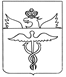 АдминистрацияБутурлиновского городского поселенияБутурлиновского муниципального районаВоронежской областиПостановлениеот 09.10.2020 г. № 506       г. БутурлиновкаО внесении изменений в муниципальную программу Бутурлиновского городского поселения Бутурлиновского муниципального района Воронежской области «Развитие культуры, физической культуры и спорта», утвержденную постановлением администрации Бутурлиновского городского поселения от 30.07.2018 № 408В соответствии с постановлением администрации Бутурлиновского городского поселения от 01.10.2013 № 477 «Об утверждении порядка разработки, реализации и оценки эффективности муниципальных программ Бутурлиновского городского поселения Бутурлиновского муниципального района Воронежской области», администрация Бутурлиновского городского поселения ПОСТАНОВЛЯЕТ:1. Внести в муниципальную программу Бутурлиновского городского поселения Бутурлиновского муниципального района Воронежской области «Развитие культуры, физической культуры и спорта», утвержденную постановлением администрации Бутурлиновского городского поселения от 30.07.2018 № 408, следующие изменения:1.1. в разделе 1 «Паспорт муниципальной программы Бутурлиновского городского поселения Бутурлиновского муниципального района Воронежской области «Развитие культуры, физической культуры и спорта»» строку:«»заменить строкой:«»;1.2. раздел 5 «Ресурсное обеспечение муниципальной программы» изложить в следующей редакции:«5. Ресурсное обеспечение муниципальной программыРесурсное обеспечение муниципальной программы предусмотрено в сумме 145 824,7 тыс. рублей, в том числе:Для реализации мероприятий программы возможно привлечение дополнительных финансовых средств из бюджетов других уровней и внебюджетных источников.»;1.3. в разделе 6 «Подпрограммы муниципальной программы»:1.3.1. в пункте 1 «Паспорт подпрограммы «Развитие культуры в Бутурлиновском городском поселении»» подраздела 6.1 «Подпрограмма «Развитие культуры в Бутурлиновском городском поселении»» строку:«                                                                                                                                       »заменить строкой:«»;1.3.2. пункт 5 «Финансовое обеспечение подпрограммы» подраздела 6.1 «Подпрограмма «Развитие культуры в Бутурлиновском городском поселении»» изложить в следующей редакции:«5. Финансовое обеспечение подпрограммыФинансовое обеспечение подпрограммы осуществляется за счет средств бюджета Бутурлиновского городского поселения на сумму 63 403,6 тыс. рублей, в том числе:Для реализации мероприятий подпрограммы возможно привлечение финансовых средств из бюджетов других уровней и внебюджетных источников.»;1.3.3. в пункте 1 «Паспорт подпрограммы «Развитие физической культуры и спорта в Бутурлиновском городском поселении»» подраздела 6.2 «Подпрограмма «Развитие физической культуры и спорта в Бутурлиновском городском поселении»» строку:«»заменить строкой:«»;1.3.4. пункт 5 «Финансовое обеспечение подпрограммы» подраздела 6.2 «Подпрограмма «Развитие физической культуры и спорта в Бутурлиновском городском поселении»» изложить в следующей редакции:«5. Финансовое обеспечение подпрограммыФинансовое обеспечение подпрограммы осуществляется за счет средств бюджета Бутурлиновского городского поселения и областного бюджета на сумму 89 696,0 тыс. рублей, в том числе:Для реализации мероприятий подпрограммы возможно привлечение дополнительных финансовых средств из бюджетов других уровней и внебюджетных источников.».2. Настоящее постановление опубликовать в официальном периодическом печатном издании «Вестник муниципальных правовых актов Бутурлиновского городского поселения Бутурлиновского муниципального района Воронежской области» и разместить в информационно-телекоммуникационной сети «Интернет» на официальном сайте органов местного самоуправления Бутурлиновского городского поселения Бутурлиновского муниципального района Воронежской области.		3. Контроль за исполнением настоящего постановления оставляю за собой.Исполняющий обязанности главы администрацииБутурлиновского городского поселения                                               Е. Н. БутковАдминистрацияБутурлиновского городского поселенияБутурлиновского муниципального районаВоронежской областиПостановлениеот 09.10.2020 г. № 507 г. БутурлиновкаО внесении изменений в муниципальную программу Бутурлиновского городского поселения Бутурлиновского муниципального района Воронежской области «Муниципальное управление Бутурлиновского городского поселения Бутурлиновского муниципального района Воронежской области», утвержденную постановлением администрации Бутурлиновского городского поселения от 30.07.2018 № 409В соответствии с постановлением администрации Бутурлиновского городского поселения от 01.10.2013 № 477 «Об утверждении порядка разработки, реализации и оценки эффективности муниципальных программ Бутурлиновского городского поселения Бутурлиновского муниципального района Воронежской области», администрация Бутурлиновского городского поселенияПОСТАНОВЛЯЕТ:1. Внести в муниципальную программу Бутурлиновского городского поселения Бутурлиновского муниципального района Воронежской области «Муниципальное управление Бутурлиновского городского поселения Бутурлиновского муниципального района Воронежской области», утвержденную постановлением администрации Бутурлиновского городского поселения от 30.07.2018 № 409, следующие изменения:1.1. в разделе 1 «Паспорт муниципальной программы Бутурлиновского городского поселения Бутурлиновского муниципального района Воронежской области «Муниципальное управление Бутурлиновского городского поселения Бутурлиновского муниципального района Воронежской области» строку:«»заменить строкой:«»;1.2. раздел 5 «Ресурсное обеспечение муниципальной программы» изложить в следующей редакции:«5. Ресурсное обеспечение муниципальной программыРесурсное обеспечение муниципальной программы предусмотрено в сумме 87 356,8 тыс. рублей, в том числе:	Для реализации мероприятий программы возможно привлечение дополнительных финансовых средств из бюджетов других уровней и внебюджетных источников.»;         1.3. в разделе 7 «Подпрограммы муниципальной программы»:         1.3.1. в пункте 1 «Паспорт  подпрограммы «Развитие органов местного самоуправления Бутурлиновского городского поселения Бутурлиновского муниципального района Воронежской области»» подраздела 7.1 «Подпрограмма «Развитие органов местного самоуправления Бутурлиновского городского поселения Бутурлиновского муниципального района Воронежской области»» строку:«»заменить строкой:«»;1.3.2. пункт 4 «Финансовое обеспечение реализации подпрограммы» подраздела 7.1 «Подпрограмма «Развитие органов местного самоуправления Бутурлиновского городского поселения Бутурлиновского муниципального района Воронежской области»» изложить в следующей редакции:«4.Финансовое обеспечение реализации подпрограммыФинансовые ресурсы, необходимые для реализации подпрограммы в 2018-2024 годах, соответствуют объемам бюджетных ассигнований, предусмотренным бюджетом Бутурлиновского городского поселения Бутурлиновского муниципального района Воронежской области.».2. Настоящее постановление опубликовать в официальном периодическом печатном издании «Вестник муниципальных правовых актов Бутурлиновского городского поселения Бутурлиновского муниципального района Воронежской области» и разместить в информационно-телекоммуникационной сети «Интернет» на официальном сайте органов местного самоуправления Бутурлиновского городского поселения Бутурлиновского муниципального района Воронежской области.3. Контроль исполнения настоящего постановления оставляю за собой.Исполняющий обязанности главы администрации Бутурлиновского городского поселения                                      Е.Н.БутковАдминистрацияБутурлиновского городского поселенияБутурлиновского муниципального районаВоронежской областиПостановлениеот 09.10.2020 г. № 508      г. БутурлиновкаО внесении изменений в муниципальную программу Бутурлиновского городского поселения Бутурлиновского муниципального района Воронежской области «Социальное развитие городского поселения и социальная поддержка граждан Бутурлиновского городского поселения Бутурлиновского муниципального района Воронежской области», утвержденную постановлением администрации Бутурлиновского городского поселения от 30.07.2018 № 410В соответствии с постановлением администрации Бутурлиновского городского поселения от 01.10.2013 № 477 «Об утверждении порядка разработки, реализации и оценки эффективности муниципальных программ Бутурлиновского городского поселения Бутурлиновского муниципального района Воронежской области», администрация Бутурлиновского городского поселенияПОСТАНОВЛЯЕТ:1. Внести в муниципальную программу Бутурлиновского городского поселения Бутурлиновского муниципального района Воронежской области «Социальное развитие городского поселения и социальная поддержка граждан Бутурлиновского городского поселения Бутурлиновского муниципального района Воронежской области», утвержденную постановлением администрации Бутурлиновского городского поселения от 30.07.2018 № 410, следующие изменения:1.1. в разделе 1 «Паспорт муниципальной программы Бутурлиновского городского поселения Бутурлиновского муниципального района Воронежской области «Социальное развитие городского поселения и социальная поддержка граждан Бутурлиновского городского поселения Бутурлиновского муниципального района Воронежской области» строку:«»заменить строкой	:«»;1.2. раздел 5 «Ресурсное обеспечение муниципальной программы» изложить в следующей редакции:«5. Ресурсное обеспечение муниципальной программыРесурсное обеспечение муниципальной программы предусмотрено в сумме 754 875,6 тыс. рублей, в том числе:Для реализации мероприятий программы возможно привлечение дополнительных финансовых средств из бюджетов других уровней и внебюджетных источников.»;1.3. в разделе 6 «Подпрограммы муниципальной программы»:1.3.1. в пункте 1 «Паспорт подпрограммы «Оформление права собственности и регулирование отношений по управлению муниципальным имуществом Бутурлиновского городского поселения»» подраздела 6.1 «Подпрограмма «Оформление права собственности и регулирование отношений по управлению муниципальным имуществом Бутурлиновского городского поселения»» строку:«»заменить строкой:«»;1.3.2. пункт 5 «Финансовое обеспечение подпрограммы» подраздела 6.1 «Подпрограмма «Оформление права собственности и регулирование отношений по управлению муниципальным имуществом Бутурлиновского городского поселения»» изложить в следующей редакции:«5. Финансовое обеспечение подпрограммыФинансовое обеспечение подпрограммы предусмотрено в сумме 24 932,7 тыс. рублей, в том числе:Для реализации мероприятий подпрограммы возможно привлечение финансовых средств из бюджетов других уровней и внебюджетных источников.»;1.3.3. в пункте 1 «Паспорт подпрограммы «Реализация мероприятий по землеустройству и землепользованию в Бутурлиновском городском поселении» подраздела 6.4 «Подпрограмма «Реализация мероприятий по землеустройству и землепользованию в Бутурлиновском городском поселении»» строку:  «»заменить строкой:«»;1.3.4. пункт 5 «Финансовое обеспечение подпрограммы» подраздела 6.4 «Подпрограмма «Реализация мероприятий по землеустройству и землепользованию в Бутурлиновском городском поселении»» изложить в следующей редакции:«5. Финансовое обеспечение подпрограммыФинансовое обеспечение подпрограммы осуществляется за счет средств бюджета Бутурлиновского городского поселения на сумму 4586,5 тыс. рублей, в том числе:Для реализации мероприятий подпрограммы возможно привлечение финансовых средств из бюджетов других уровней и внебюджетных источников.»;1.3.5. в пункте 1 «Паспорт подпрограммы «Развитие систем коммунальной инфраструктуры Бутурлиновского городского поселения»» подраздела 6.6 «Подпрограмма «Развитие систем коммунальной инфраструктуры Бутурлиновского городского поселения»» строку:«»заменить строкой:«»;1.3.6. пункт 4 «Характеристика основных мероприятий подпрограммы» подраздела 6.6 «Подпрограмма «Развитие систем коммунальной инфраструктуры Бутурлиновского городского поселения»» изложить в следующей редакции: «4. Характеристика основных мероприятий подпрограммыОсновные мероприятия для выполнения поставленных задач в ходе реализации подпрограммы:тыс. рублей»;1.3.7. пункт 5 «Финансовое обеспечение подпрограммы» подраздела 6.6 «Подпрограмма «Развитие систем коммунальной инфраструктуры Бутурлиновского городского поселения»» изложить в следующей редакции:«5. Финансовое обеспечение подпрограммыФинансовое обеспечение подпрограммы осуществляется на сумму 156 736,2 тыс. рублей, в том числе 115 461,1 тыс. руб. областной бюджет:2018 год — 65585,0 тыс. рублей, в том числе 57 288,9 тыс. руб. областной бюджет2019 год — 7471,4 тыс. рублей2020год — 64079,8 тыс. рублей, в том числе 58 172,2 областной бюджет2021 год — 4900,0 тыс. рублей2022 год — 4900,0 тыс. рублей2023 год — 4900,0 тыс. рублей2024 год — 4900,0 тыс. рублейДля реализации мероприятий подпрограммы возможно привлечение дополнительных финансовых средств из бюджетов других уровней и внебюджетных источников.»;1.3.8. в пункте 1 «Паспорт подпрограммы «Организация благоустройства в границах территории Бутурлиновского городского поселения» подраздела 6.7 «Подпрограмма «Организация благоустройства в границах территории Бутурлиновского городского поселения»» строку:«»заменить строкой:«»;1.3.9. пункт 4 «Характеристика основных мероприятий подпрограммы» подраздела 6.7 «Подпрограмма «Организация благоустройства в границах территории Бутурлиновского городского поселения»» изложить в следующей редакции: «4. Характеристика основных мероприятий подпрограммыОсновные мероприятия для выполнения поставленных задач в ходе реализации подпрограммы:тыс. рублей»;1.3.10. пункт 5 «Финансовое обеспечение подпрограммы» подраздела 6.7 «Подпрограмма «Организация благоустройства в границах территории Бутурлиновского городского поселения»» изложить в следующей редакции:«5. Финансовое обеспечение подпрограммыФинансовое обеспечение подпрограммы предусмотрено в сумме 321 438,9 тыс. рублей, в том числе:Для реализации мероприятий подпрограммы возможно привлечение дополнительных финансовых средств из бюджетов других уровней и внебюджетных источников.».2. Настоящее постановление опубликовать в официальном периодическом печатном издании «Вестник муниципальных правовых актов Бутурлиновского городского поселения Бутурлиновского муниципального района Воронежской области» и разместить в информационно-телекоммуникационной сети «Интернет» на официальном сайте органов местного самоуправления Бутурлиновского городского поселения Бутурлиновского муниципального района Воронежской области.3. Контроль исполнения настоящего постановления оставляю за собой.Исполняющий обязанности главы администрации Бутурлиновского городского поселения                                               Е. Н. БутковАдминистрацияБутурлиновского городского поселенияБутурлиновского муниципального районаВоронежской областиПостановлениеот 12.10.2020 г. № 509        г. БутурлиновкаО внесении изменений в муниципальную программу Бутурлиновского городского поселения Бутурлиновского муниципального района Воронежской области «Благоустройство мест массового отдыха», утвержденную постановлением администрации Бутурлиновского городского поселения от 30.07.2018 № 411В соответствии с постановлением администрации Бутурлиновского городского поселения от 01.10.2013 № 477 «Об утверждении порядка разработки, реализации и оценки эффективности муниципальных программ Бутурлиновского городского поселения Бутурлиновского муниципального района Воронежской области», администрация Бутурлиновского городского поселенияПОСТАНОВЛЯЕТ:Внести      в        муниципальную     программу Бутурлиновского городского поселения Бутурлиновского муниципального района Воронежской области «Благоустройство мест массового отдыха», утвержденную постановлением администрации Бутурлиновского городского поселения от 30.07.2018 № 411, следующие изменения:         1.1. в разделе 1 «Паспорт муниципальной программы Бутурлиновского городского поселения Бутурлиновского муниципального района Воронежской области «Благоустройство мест массового отдыха» строку:«»заменить строкой:«»;в разделе 7 «Подпрограммы муниципальной программы»:в пункте 1 «Паспорт подпрограммы «Реализация благоприятных условий для отдыха и досуга жителей Бутурлиновского городского поселения»» подраздела 7.1 «Подпрограмма «Реализация благоприятных условий для отдыха и досуга жителей Бутурлиновского городского поселения»» строку:«»заменить строкой:«»;пункт 4 «Финансовое обеспечение реализации подпрограммы» подраздела 7.1 «Подпрограмма «Реализация благоприятных условий для отдыха и досуга жителей Бутурлиновского городского поселения» изложить в следующей редакции:«4. Финансовое обеспечение реализации подпрограммыФинансовые ресурсы, необходимые для реализации подпрограммы в 2018-2024 годах, соответствуют объемам бюджетных ассигнований, предусмотренным бюджетом Бутурлиновского городского поселения Бутурлиновского муниципального района Воронежской области.Общая сумма средств, направляемых на реализацию подпрограммы 4461,25 тыс. рублей, в том числе:2018 год — 0,0 тыс. рублей2019 год — 172,9 тыс. рублей2020 год — 4288,35 тыс. рублей2021 год — 0,0 тыс. рублей2022 год — 0,0 тыс. рублей2023 год — 0,0 тыс. рублей2024 год — 0,0 тыс. рублейДля реализации мероприятий подпрограммы возможно дополнительное привлечение финансовых средств из бюджета Бутурлиновского городского поселения и других источников.»;приложение № 2 к муниципальной программе Бутурлиновского городского поселения Бутурлиновского муниципального района Воронежской области «Благоустройство мест массового отдыха» изложить в редакции согласно приложению 1 к настоящему постановлению; приложение № 3 к муниципальной программе Бутурлиновского городского поселения Бутурлиновского муниципального района Воронежской области «Благоустройство мест массового отдыха» изложить в редакции согласно приложению 2 к настоящему постановлению; приложение № 4 к муниципальной программе Бутурлиновского городского поселения Бутурлиновского муниципального района Воронежской области «Благоустройство мест массового отдыха» изложить в редакции согласно приложению 3 к настоящему постановлению.              2. Настоящее постановление опубликовать в официальном периодическом печатном издании «Вестник муниципальных правовых актов Бутурлиновского городского поселения Бутурлиновского муниципального района Воронежской области» и разместить в информационно-телекоммуникационной сети «Интернет» на официальном сайте органов местного самоуправления Бутурлиновского городского поселения Бутурлиновского муниципального района Воронежской области.             3. Контроль исполнения настоящего постановления оставляю за собой.Исполняющий обязанности главы администрации Бутурлиновского городского поселения                                         Е.Н. Бутков                                                                                                                             Приложение 1к постановлению администрации Бутурлиновского городского поселения от 12.10.2020 № 509РАСХОДЫместного бюджета на реализацию муниципальной программы Бутурлиновского городского поселения Бутурлиновского муниципального района Воронежской области «Благоустройство мест массового отдыха»,  подпрограмма «Реализация благоприятных условий для отдыха и досуга жителей Бутурлиновского городского поселения»Приложение 2к постановлению администрации Бутурлиновского городского поселения от 12.10.2020 № 509Финансовое обеспечение и прогнозная (справочная) оценка расходов федерального, областного и местного бюджетов, внебюджетных фондов, юридических и физических лиц на реализацию муниципальной программы Бутурлиновского городского поселения «Благоустройство мест массового отдыха»                                                                                                  Приложение 3                                                                                                                                   к постановлению администрации                                                                                                                                              Бутурлиновского городского поселения                                                                                                             от 12.10.2020 № 509Срок реализации муниципальной программы Бутурлиновского городского поселения Бутурлиновского муниципального района Воронежской области «Благоустройство мест массового отдыха» на очередной финансовый годАдминистрацияБутурлиновского городского поселенияБутурлиновского муниципального районаВоронежской областиПостановлениеот 12.10.2020 г. № 510      г. БутурлиновкаО внесении изменений в муниципальную программу Бутурлиновского городского поселения Бутурлиновского муниципального района Воронежской области «Поддержка местных инициатив и развитие территориального общественного самоуправления в Бутурлиновском городском поселении Бутурлиновского муниципального района Воронежской области на 2018-2024 годы», утвержденную постановлением администрации Бутурлиновского городского поселения от 01.08.2018 № 412В соответствии с постановлением администрации Бутурлиновского городского поселения от 01.10.2013 № 477 «Об утверждении порядка разработки, реализации и оценки эффективности муниципальных программ Бутурлиновского городского поселения Бутурлиновского муниципального района Воронежской области», администрация Бутурлиновского городского поселенияПОСТАНОВЛЯЕТ:1. Внести в муниципальную программу Бутурлиновского городского поселения Бутурлиновского муниципального района Воронежской области «Поддержка местных инициатив и развитие территориального общественного самоуправления в Бутурлиновском городском поселении Бутурлиновского муниципального района Воронежской области на 2018-2024 годы», утвержденную постановлением администрации Бутурлиновского городского поселения от 01.08.2018 № 412,  следующие изменения:         1.1. в разделе 1 «Паспорт муниципальной программы Бутурлиновского городского поселения Бутурлиновского муниципального района Воронежской области «Поддержка местных инициатив и развитие территориального общественного самоуправления в Бутурлиновском городском поселении Бутурлиновского муниципального района Воронежской области на 2018-2024 годы» строку:«»заменить строкой:«»; в разделе 9 «Подпрограммы муниципальной программы»:в пункте 1 «Паспорт подпрограммы «Развитие территориального общественного самоуправления в Бутурлиновском городском поселении»» подраздела 9.1 «Подпрограмма «Развитие территориального общественного самоуправления в Бутурлиновском городском поселении»» строку:«»заменить строкой:«»;пункт 6 «Финансовое обеспечение реализации подпрограммы» подраздела 9.1 «Подпрограмма «Развитие территориального общественного самоуправления в Бутурлиновском городском поселении» изложить в следующей редакции:«6. Финансовое обеспечение реализации подпрограммыОбъём расходов на осуществление мероприятий подпрограммы за счет средств бюджета Бутурлиновского городского поселения может ежегодно уточняться на основе оценки эффективности реализации муниципальной программы и исходя из утвержденных бюджетных ассигнований и лимитов бюджетных обязательств бюджета Бутурлиновского городского поселения на очередной финансовый год.Реализация подпрограммы осуществляется на сумму 1695,7 тыс. рублей, в том числе:2018 год — 357 тыс. рублей, в т. ч. 63,6 тыс. рублей за счет областного бюджета (грант «Лучшее муниципальное образование»)2019 год — 19,1 тыс. рублей2020 год — 119,6 тыс. рублей2021 год — 300 тыс. рублей2022 год — 300 тыс. рублей2023 год — 300 тыс. рублейгод — 300 тыс. рублей»; Приложение    3    к    муниципальной   программе Бутурлиновского городского поселения Бутурлиновского муниципального района Воронежской области «Поддержка местных инициатив и развитие территориального общественного самоуправления в Бутурлиновском городском поселении Бутурлиновского муниципального района Воронежской области на 2018 -2024 годы» изложить в редакции согласно приложению  к настоящему постановлению. 2. Настоящее постановление опубликовать в официальном периодическом печатном издании «Вестник муниципальных правовых актов Бутурлиновского городского поселения Бутурлиновского муниципального района Воронежской области» и разместить в информационно-телекоммуникационной сети «Интернет» на официальном сайте органов местного самоуправления Бутурлиновского городского поселения Бутурлиновского муниципального района Воронежской области.3. Контроль исполнения настоящего постановления оставляю за собой.Исполняющий обязанности главы администрации Бутурлиновского городского поселения                                                 Е.Н.Бутков                                                         Приложениек постановлению администрации    Бутурлиновского городского поселения                                                               от 12.10.2020 № 510ФИНАНСОВОЕ ОБЕСПЕЧЕНИЕРЕАЛИЗАЦИИ МУНИЦИПАЛЬНОЙ ПРОГРАММЫ АдминистрацияБутурлиновского городского поселенияБутурлиновского муниципального районаВоронежской областиПостановлениеот 12.10.2020 г. № 511        г. БутурлиновкаО внесении изменений в муниципальную программу Бутурлиновского городского поселения Бутурлиновского муниципального района Воронежской области «Формирование современной городской среды на территории Бутурлиновского городского поселения Бутурлиновского муниципального района Воронежской области на 2018-2023 годы», утвержденную постановлением администрации Бутурлиновского городского поселения от 25.12.2017 № 931В соответствии с Федеральным законом от 06.10.2003 № 131-ФЗ «Об общих принципах организации местного самоуправления в Российской Федерации», Уставом Бутурлиновского городского поселения, постановлением администрации Бутурлиновского городского поселения от 01.10.2013 № 477 «Об утверждении порядка разработки, реализации и оценки эффективности муниципальных программ Бутурлиновского городского поселения Бутурлиновского муниципального района Воронежской области», администрация Бутурлиновского городского поселенияПОСТАНОВЛЯЕТ:1. Внести в муниципальную программу Бутурлиновского городского поселения Бутурлиновского муниципального района Воронежской области «Формирование современной городской среды на территории Бутурлиновского городского поселения Бутурлиновского муниципального района Воронежской области на 2018-2023 годы», утвержденную постановлением администрации Бутурлиновского городского поселения от 25.12.2017 № 931,  следующие изменения:1.1. в паспорте муниципальной программы Бутурлиновского городского поселения Бутурлиновского муниципального района Воронежской области «Формирование современной городской среды на территории Бутурлиновского городского поселения Бутурлиновского муниципального района Воронежской области на 2018-2023 годы» строку:«												»заменить строкой:«												»;1.2. приложение 3 к муниципальной программе изложить в редакции согласно приложению к настоящему постановлению.2. Настоящее постановление опубликовать в официальном периодическом печатном издании «Вестник муниципальных правовых актов Бутурлиновского городского поселения Бутурлиновского муниципального района Воронежской области» и разместить в информационно-телекоммуникационной сети «Интернет» на официальном сайте органов местного самоуправления Бутурлиновского городского поселения Бутурлиновского муниципального района Воронежской области.3. Контроль исполнения настоящего постановления оставляю за собой.Исполняющий обязанности главы администрации Бутурлиновского городского поселения                                               Е. Н. БутковПриложение к постановлению администрации Бутурлиновского городского поселения от 12.10.2020 г. № 511Ресурсное обеспечение реализации муниципальной программы Бутурлиновского городского поселения Бутурлиновского муниципального района Воронежской области «Формирование современной городской среды на территории Бутурлиновского городского поселения Бутурлиновского муниципального района Воронежской области на 2018-2023 годы» и их значениях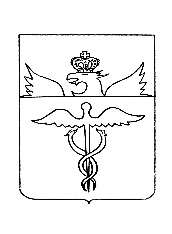 АдминистрацияБутурлиновского городского поселенияБутурлиновского муниципального районаВоронежской областиПостановлениеот 13.10.2020г.  № 512         г. Бутурлиновка         В соответствии  со статьями 264.1 и 264.2 Бюджетного кодекса Российской Федерации, администрация Бутурлиновского городского  поселенияПОСТАНОВЛЯЕТ:	1. Утвердить прилагаемый отчет об исполнении бюджета Бутурлиновского городского поселения Бутурлиновского муниципального района Воронежской области за 9 месяцев 2020 года.              2. Направить отчет об исполнении бюджета Бутурлиновского городского поселения Бутурлиновского муниципального района Воронежской области за 9 месяцев  2020 года в Совет народных депутатов Бутурлиновского городского поселения, Контрольно-счетную палату Бутурлиновского муниципального района.             3. Опубликовать настоящее постановление в официальном периодическом печатном издании «Вестник муниципальных правовых актов Бутурлиновского городского поселения Бутурлиновского муниципального района Воронежской области» и разместить в информационно-телекоммуникационной сети «Интернет» на официальном сайте органов местного самоуправления Бутурлиновского городского поселения Бутурлиновского муниципального района Воронежской области.            4.   Контроль за исполнением настоящего постановления оставляю за собой.Исполняющий обязанности главы администрации Бутурлиновского  городского поселения                                                                          Е. Н. Бутков                                                                                                                         Утверждаю:                                                           И.о. главы администрации Бутурлиновского городского поселения                                                                                                          _________________ Е.Н. Бутков                                                                                                                            "12" октября 2020 г.ПРОТОКОЛ о признании конкурса по отбору управляющейорганизации для управления многоквартирным домомнесостоявшимсяг. Бутурлиновка					                             от "12" октября 2020 г.	1. Организатор конкурса по отбору управляющей организации для управления многоквартирными домами администрация Бутурлиновского городского поселения Бутурлиновского муниципального района Воронежской области.	2. Объекты конкурса – общее имущество собственников помещений в многоквартирных домах Бутурлиновского городского поселения:Лот № 1 жилой дом по адресу: Воронежская область, Бутурлиновский район, г. Бутурлиновка, улица Фурманова, д. № 38.	Дата начала приема заявок: «14» сентября 2020 г.	Дата окончания приема заявок: «09» октября 2020 г.	3. Мы члены конкурсной комиссии по проведению открытого конкурса по отбору управляющей организации для управления многоквартирным домом:- председатель комиссии заместитель главы администрации Бутурлиновского городского поселения Бутков Е.Н.;- заместитель председателя комиссии директор МКУ «Управление городского хозяйства»  Акиньшина Г.И.;- секретарь комиссии старший инженер по производственной работе МКУ «Управление городского хозяйства» Дроздов А.В.;члены комиссии: 	-  главный специалист администрации Бутурлиновского городского поселения Муренец Д.В.;	-  старший инженер по вопросам ЖКХ МКУ «Управление городского хозяйства» Прохоренко С.М.составили настоящий протокол о том, что на момент окончания приема заявок «09» октября 2020 г. на участие в конкурсе не поступило ни одной заявки.     4. В связи с тем, что до начала процедуры вскрытия конвертов с заявками на участие в конкурсе по отбору управляющей организации для управления многоквартирным домом не подана ни одна заявка, признать открытый конкурс не состоявшимся.Настоящий протокол составлен в двух экземпляров на 1 листе.Председатель конкурсной комиссии:                                         ____________ Бутков Е.Н.Заместитель председателя конкурсной комиссии:                    ________ Акиньшина Г.И.Секретарь комиссии:                                                                  ____________ Дроздов А.В.Члены комиссии:                                                                        ____________ Муренец Д.В.                                                                                                      _________ Прохоренко С.М                                                                                                                         Утверждаю:                                                           И.о. главы администрации Бутурлиновского городского поселения                                                                                                          _________________ Е.Н. Бутков                                                                                                                                       "12" октября 2020 г.ПРОТОКОЛ о признании конкурса по отбору управляющейорганизации для управления многоквартирным домомнесостоявшимсяг. Бутурлиновка					                             от "12" октября 2020 г.	1. Организатор конкурса по отбору управляющей организации для управления многоквартирными домами администрация Бутурлиновского городского поселения Бутурлиновского муниципального района Воронежской области.	2. Объекты конкурса – общее имущество собственников помещений в многоквартирных домах Бутурлиновского городского поселения:Лот № 1 жилой дом по адресу: Воронежская область, Бутурлиновский район, г. Бутурлиновка, улица Ленина,  дом 22.	Дата начала приема заявок: «14» сентября 2020 г.	Дата окончания приема заявок: «09» октября 2020 г.	3. Мы члены конкурсной комиссии по проведению открытого конкурса по отбору управляющей организации для управления многоквартирным домом:- председатель комиссии заместитель главы администрации Бутурлиновского городского поселения Бутков Е.Н.;- заместитель председателя комиссии директор МКУ «Управление городского хозяйства»  Акиньшина Г.И.;- секретарь комиссии старший инженер по производственной работе МКУ «Управление городского хозяйства» Дроздов А.В.;члены комиссии: 	-  главный специалист администрации Бутурлиновского городского поселения Муренец Д.В.;	-  старший инженер по вопросам ЖКХ МКУ «Управление городского хозяйства» Прохоренко С.М.составили настоящий протокол о том, что на момент окончания приема заявок «09» октября 2020 г. на участие в конкурсе не поступило ни одной заявки.     4. В связи с тем, что до начала процедуры вскрытия конвертов с заявками на участие в конкурсе по отбору управляющей организации для управления многоквартирным домом не подана ни одна заявка, признать открытый конкурс не состоявшимся.Настоящий протокол составлен в двух экземпляров на 1 листе.Председатель конкурсной комиссии:                                         ____________ Бутков Е.Н.Заместитель председателя конкурсной комиссии:                    ________ Акиньшина Г.И.Секретарь комиссии:                                                                  ____________ Дроздов А.В.Члены комиссии:                                                                        ____________ Муренец Д.В.                                                                                                      _________ Прохоренко С.М.	                                                                                                                         Утверждаю:                                                           И.о. главы администрации Бутурлиновского городского поселения                                                                                                          _________________ Е.Н. Бутков                                                                                                                                       "12" октября 2020 г.ПРОТОКОЛ о признании конкурса по отбору управляющейорганизации для управления многоквартирным домомнесостоявшимсяг. Бутурлиновка					                             от "12" октября 2020 г.	1. Организатор конкурса по отбору управляющей организации для управления многоквартирными домами администрация Бутурлиновского городского поселения Бутурлиновского муниципального района Воронежской области.	2. Объекты конкурса – общее имущество собственников помещений в многоквартирных домах Бутурлиновского городского поселения:Лот № 1 жилой дом по адресу: Воронежская область, Бутурлиновский район, г. Бутурлиновка, улица Ленина,  дом 29.	Дата начала приема заявок: «15» сентября 2020 г.	Дата окончания приема заявок: «10» октября 2020 г.	3. Мы члены конкурсной комиссии по проведению открытого конкурса по отбору управляющей организации для управления многоквартирным домом:- председатель комиссии заместитель главы администрации Бутурлиновского городского поселения Бутков Е.Н.;- заместитель председателя комиссии директор МКУ «Управление городского хозяйства»  Акиньшина Г.И.;- секретарь комиссии старший инженер по производственной работе МКУ «Управление городского хозяйства» Дроздов А.В.;члены комиссии: 	-  главный специалист администрации Бутурлиновского городского поселения Муренец Д.В.;	-  старший инженер по вопросам ЖКХ МКУ «Управление городского хозяйства» Прохоренко С.М.составили настоящий протокол о том, что на момент окончания приема заявок «10» октября 2020 г. на участие в конкурсе не поступило ни одной заявки.     4. В связи с тем, что до начала процедуры вскрытия конвертов с заявками на участие в конкурсе по отбору управляющей организации для управления многоквартирным домом не подана ни одна заявка, признать открытый конкурс не состоявшимся.Настоящий протокол составлен в двух экземпляров на 1 листе.Председатель конкурсной комиссии:                                         ____________ Бутков Е.Н.Заместитель председателя конкурсной комиссии:                    ________ Акиньшина Г.И.Секретарь комиссии:                                                                  ____________ Дроздов А.В.Члены комиссии:                                                                        ____________ Муренец Д.В.                                                                                                      _________ Прохоренко С.М.                                                                                                                         Утверждаю:                                                           И.о. главы администрации Бутурлиновского городского поселения                                                                                                          _________________ Е.Н. Бутков                                                                                                                                       "12" октября 2020 г.ПРОТОКОЛ о признании конкурса по отбору управляющейорганизации для управления многоквартирным домомнесостоявшимсяг. Бутурлиновка					                             от "12" октября 2020 г.	1. Организатор конкурса по отбору управляющей организации для управления многоквартирными домами администрация Бутурлиновского городского поселения Бутурлиновского муниципального района Воронежской области.	2. Объекты конкурса – общее имущество собственников помещений в многоквартирных домах Бутурлиновского городского поселения:Лот № 1 жилой дом по адресу: Воронежская область, Бутурлиновский район, г. Бутурлиновка, улица Никитина,  дом 1.	Дата начала приема заявок: «15» сентября 2020 г.	Дата окончания приема заявок: «10» октября 2020 г.	3. Мы члены конкурсной комиссии по проведению открытого конкурса по отбору управляющей организации для управления многоквартирным домом:- председатель комиссии заместитель главы администрации Бутурлиновского городского поселения Бутков Е.Н.;- заместитель председателя комиссии директор МКУ «Управление городского хозяйства»  Акиньшина Г.И.;- секретарь комиссии старший инженер по производственной работе МКУ «Управление городского хозяйства» Дроздов А.В.;члены комиссии: 	-  главный специалист администрации Бутурлиновского городского поселения Муренец Д.В.;	-  старший инженер по вопросам ЖКХ МКУ «Управление городского хозяйства» Прохоренко С.М.составили настоящий протокол о том, что на момент окончания приема заявок «10» октября 2020 г. на участие в конкурсе не поступило ни одной заявки.     4. В связи с тем, что до начала процедуры вскрытия конвертов с заявками на участие в конкурсе по отбору управляющей организации для управления многоквартирным домом не подана ни одна заявка, признать открытый конкурс не состоявшимся.Настоящий протокол составлен в двух экземпляров на 1 листе.Председатель конкурсной комиссии:                                         ____________ Бутков Е.Н.Заместитель председателя конкурсной комиссии:                    ________ Акиньшина Г.И.Секретарь комиссии:                                                                  ____________ Дроздов А.В.Члены комиссии:                                                                        ____________ Муренец Д.В.                                                                                                      _________ Прохоренко С.М.                                                                                                                         Утверждаю:                                                           И.о. главы администрации Бутурлиновского городского поселения                                                                                                          _________________ Е.Н. Бутков                                                                                                                                       "12" октября 2020 г.ПРОТОКОЛ о признании конкурса по отбору управляющейорганизации для управления многоквартирным домомнесостоявшимсяг. Бутурлиновка					                             от "12" октября 2020 г.	1. Организатор конкурса по отбору управляющей организации для управления многоквартирными домами администрация Бутурлиновского городского поселения Бутурлиновского муниципального района Воронежской области.	2. Объекты конкурса – общее имущество собственников помещений в многоквартирных домах Бутурлиновского городского поселения:Лот № 1 жилой дом по адресу: Воронежская область, Бутурлиновский район, г. Бутурлиновка, улица Пионеров,  дом 2.	Дата начала приема заявок: «15» сентября 2020 г.	Дата окончания приема заявок: «10» октября 2020 г.	3. Мы члены конкурсной комиссии по проведению открытого конкурса по отбору управляющей организации для управления многоквартирным домом:- председатель комиссии заместитель главы администрации Бутурлиновского городского поселения Бутков Е.Н.;- заместитель председателя комиссии директор МКУ «Управление городского хозяйства»  Акиньшина Г.И.;- секретарь комиссии старший инженер по производственной работе МКУ «Управление городского хозяйства» Дроздов А.В.;члены комиссии: 	-  главный специалист администрации Бутурлиновского городского поселения Муренец Д.В.;	-  старший инженер по вопросам ЖКХ МКУ «Управление городского хозяйства» Прохоренко С.М.составили настоящий протокол о том, что на момент окончания приема заявок «10» октября 2020 г. на участие в конкурсе не поступило ни одной заявки.     4. В связи с тем, что до начала процедуры вскрытия конвертов с заявками на участие в конкурсе по отбору управляющей организации для управления многоквартирным домом не подана ни одна заявка, признать открытый конкурс не состоявшимся.Настоящий протокол составлен в двух экземпляров на 1 листе.Председатель конкурсной комиссии:                                         ____________ Бутков Е.Н.Заместитель председателя конкурсной комиссии:                    ________ Акиньшина Г.И.Секретарь комиссии:                                                                  ____________ Дроздов А.В.Члены комиссии:                                                                        ____________ Муренец Д.В.                                                                                                      _________ Прохоренко С.М.	                                                                                                                         Утверждаю:                                                           И.о. главы администрации Бутурлиновского городского поселения                                                                                                          _________________ Е.Н. Бутков                                                                                                                                       "12" октября 2020 г.ПРОТОКОЛ о признании конкурса по отбору управляющейорганизации для управления многоквартирным домомнесостоявшимсяг. Бутурлиновка					                             от "12" октября 2020 г.	1. Организатор конкурса по отбору управляющей организации для управления многоквартирными домами администрация Бутурлиновского городского поселения Бутурлиновского муниципального района Воронежской области.	2. Объекты конкурса – общее имущество собственников помещений в многоквартирных домах Бутурлиновского городского поселения:Лот № 1 жилой дом по адресу: Воронежская область, Бутурлиновский район, г. Бутурлиновка, улица Ленина,  дом 27.	Дата начала приема заявок: «14» сентября 2020 г.	Дата окончания приема заявок: «09» октября 2020 г.	3. Мы члены конкурсной комиссии по проведению открытого конкурса по отбору управляющей организации для управления многоквартирным домом:- председатель комиссии заместитель главы администрации Бутурлиновского городского поселения Бутков Е.Н.;- заместитель председателя комиссии директор МКУ «Управление городского хозяйства»  Акиньшина Г.И.;- секретарь комиссии старший инженер по производственной работе МКУ «Управление городского хозяйства» Дроздов А.В.;члены комиссии: 	-  главный специалист администрации Бутурлиновского городского поселения Муренец Д.В.;	-  старший инженер по вопросам ЖКХ МКУ «Управление городского хозяйства» Прохоренко С.М.составили настоящий протокол о том, что на момент окончания приема заявок «09» октября 2020 г. на участие в конкурсе не поступило ни одной заявки.     4. В связи с тем, что до начала процедуры вскрытия конвертов с заявками на участие в конкурсе по отбору управляющей организации для управления многоквартирным домом не подана ни одна заявка, признать открытый конкурс не состоявшимся.Настоящий протокол составлен в двух экземпляров на 1 листе.Председатель конкурсной комиссии:                                         ____________ Бутков Е.Н.Заместитель председателя конкурсной комиссии:                    ________ Акиньшина Г.И.Секретарь комиссии:                                                                  ____________ Дроздов А.В.Члены комиссии:                                                                        ____________ Муренец Д.В.                                                                                                      _________ Прохоренко С.М.                                                                                                                         Утверждаю:                                                           И.о. главы администрации Бутурлиновского городского поселения                                                                                                          _________________ Е.Н. Бутков                                                                                                                                       "12" октября 2020 г.ПРОТОКОЛ о признании конкурса по отбору управляющейорганизации для управления многоквартирным домомнесостоявшимсяг. Бутурлиновка					                             от "12" октября 2020 г.	1. Организатор конкурса по отбору управляющей организации для управления многоквартирными домами администрация Бутурлиновского городского поселения Бутурлиновского муниципального района Воронежской области.	2. Объекты конкурса – общее имущество собственников помещений в многоквартирных домах Бутурлиновского городского поселения:Лот № 1 жилой дом по адресу: Воронежская область, Бутурлиновский район, г. Бутурлиновка, улица Ленина,  дом 31.	Дата начала приема заявок: «15» сентября 2020 г.	Дата окончания приема заявок: «10» октября 2020 г.	3. Мы члены конкурсной комиссии по проведению открытого конкурса по отбору управляющей организации для управления многоквартирным домом:- председатель комиссии заместитель главы администрации Бутурлиновского городского поселения Бутков Е.Н.;- заместитель председателя комиссии директор МКУ «Управление городского хозяйства»  Акиньшина Г.И.;- секретарь комиссии старший инженер по производственной работе МКУ «Управление городского хозяйства» Дроздов А.В.;члены комиссии: 	-  главный специалист администрации Бутурлиновского городского поселения Муренец Д.В.;	-  старший инженер по вопросам ЖКХ МКУ «Управление городского хозяйства» Прохоренко С.М.составили настоящий протокол о том, что на момент окончания приема заявок «10» октября 2020 г. на участие в конкурсе не поступило ни одной заявки.     4. В связи с тем, что до начала процедуры вскрытия конвертов с заявками на участие в конкурсе по отбору управляющей организации для управления многоквартирным домом не подана ни одна заявка, признать открытый конкурс не состоявшимся.Настоящий протокол составлен в двух экземпляров на 1 листе.Председатель конкурсной комиссии:                                         ____________ Бутков Е.Н.Заместитель председателя конкурсной комиссии:                    ________ Акиньшина Г.И.Секретарь комиссии:                                                                  ____________ Дроздов А.В.Члены комиссии:                                                                        ____________ Муренец Д.В.                                                                                                      _________ Прохоренко С.М.                                                                                                                         Утверждаю:                                                           И.о. главы администрации Бутурлиновского городского поселения                                                                                                          _________________ Е.Н. Бутков                                                                                                                                       "12" октября 2020 г.ПРОТОКОЛ о признании конкурса по отбору управляющейорганизации для управления многоквартирным домомнесостоявшимсяг. Бутурлиновка					                             от "12" октября 2020 г.	1. Организатор конкурса по отбору управляющей организации для управления многоквартирными домами администрация Бутурлиновского городского поселения Бутурлиновского муниципального района Воронежской области.	2. Объекты конкурса – общее имущество собственников помещений в многоквартирных домах Бутурлиновского городского поселения:Лот № 1 жилой дом по адресу: Воронежская область, Бутурлиновский район, г. Бутурлиновка, улица Розы Люксембург,  дом 64.	Дата начала приема заявок: «14» сентября 2020 г.	Дата окончания приема заявок: «09» октября 2020 г.	3. Мы члены конкурсной комиссии по проведению открытого конкурса по отбору управляющей организации для управления многоквартирным домом:- председатель комиссии заместитель главы администрации Бутурлиновского городского поселения Бутков Е.Н.;- заместитель председателя комиссии директор МКУ «Управление городского хозяйства»  Акиньшина Г.И.;- секретарь комиссии старший инженер по производственной работе МКУ «Управление городского хозяйства» Дроздов А.В.;члены комиссии: 	-  главный специалист администрации Бутурлиновского городского поселения Муренец Д.В.;	-  старший инженер по вопросам ЖКХ МКУ «Управление городского хозяйства» Прохоренко С.М.составили настоящий протокол о том, что на момент окончания приема заявок «09» октября 2020 г. на участие в конкурсе не поступило ни одной заявки.     4. В связи с тем, что до начала процедуры вскрытия конвертов с заявками на участие в конкурсе по отбору управляющей организации для управления многоквартирным домом не подана ни одна заявка, признать открытый конкурс не состоявшимся.Настоящий протокол составлен в двух экземпляров на 1 листе.Председатель конкурсной комиссии:                                         ____________ Бутков Е.Н.Заместитель председателя конкурсной комиссии:                    ________ Акиньшина Г.И.Секретарь комиссии:                                                                  ____________ Дроздов А.В.Члены комиссии:                                                                        ____________ Муренец Д.В.                                                                                                      _________ Прохоренко С.М.                                                                                                                         Утверждаю:                                                           И.о. главы администрации Бутурлиновского городского поселения                                                                                                          _________________ Е.Н. Бутков                                                                                                                                       "12" октября 2020 г.ПРОТОКОЛ о признании конкурса по отбору управляющейорганизации для управления многоквартирным домомнесостоявшимсяг. Бутурлиновка					                             от "12" октября 2020 г.	1. Организатор конкурса по отбору управляющей организации для управления многоквартирными домами администрация Бутурлиновского городского поселения Бутурлиновского муниципального района Воронежской области.	2. Объекты конкурса – общее имущество собственников помещений в многоквартирных домах Бутурлиновского городского поселения:Лот № 1 жилой дом по адресу: Воронежская область, Бутурлиновский район, г. Бутурлиновка, улица Никитина,  дом 3.	Дата начала приема заявок: «15» сентября 2020 г.	Дата окончания приема заявок: «10» октября 2020 г.	3. Мы члены конкурсной комиссии по проведению открытого конкурса по отбору управляющей организации для управления многоквартирным домом:- председатель комиссии заместитель главы администрации Бутурлиновского городского поселения Бутков Е.Н.;- заместитель председателя комиссии директор МКУ «Управление городского хозяйства»  Акиньшина Г.И.;- секретарь комиссии старший инженер по производственной работе МКУ «Управление городского хозяйства» Дроздов А.В.;члены комиссии: 	-  главный специалист администрации Бутурлиновского городского поселения Муренец Д.В.;	-  старший инженер по вопросам ЖКХ МКУ «Управление городского хозяйства» Прохоренко С.М.составили настоящий протокол о том, что на момент окончания приема заявок «10» октября 2020 г. на участие в конкурсе не поступило ни одной заявки.     4. В связи с тем, что до начала процедуры вскрытия конвертов с заявками на участие в конкурсе по отбору управляющей организации для управления многоквартирным домом не подана ни одна заявка, признать открытый конкурс не состоявшимся.Настоящий протокол составлен в двух экземпляров на 1 листе.Председатель конкурсной комиссии:                                         ____________ Бутков Е.Н.Заместитель председателя конкурсной комиссии:                    ________ Акиньшина Г.И.Секретарь комиссии:                                                                  ____________ Дроздов А.В.Члены комиссии:                                                                        ____________ Муренец Д.В.                                                                                                      _________ Прохоренко С.М.Председатель избирательной комиссии Бутурлиновского городского поселения района									О.В. Емцева1Постановление администрации Бутурлиновского городского поселения от 09.10.2020 года №506 «О внесении изменений в муниципальную программу Бутурлиновского городского поселения Бутурлиновского муниципального района Воронежской области «Развитие культуры, физической культуры и спорта», утвержденную постановлением администрации Бутурлиновского городского поселения от 30.07.2018 №408»2Постановление администрации Бутурлиновского городского поселения от 09.10.2020 года №507 «О внесении изменений в муниципальную программу Бутурлиновского городского поселения Бутурлиновского муниципального района Воронежской области «Муниципальное управление Бутурлиновского городского поселения Бутурлиновского муниципального района Воронежской области», утвержденную постановлением администрации Бутурлиновского городского поселения от 30.07.2018 №409»3Постановление администрации Бутурлиновского городского поселения от 09.10.2020 года №508 «О внесении изменений в муниципальную программу Бутурлиновского городского поселения Бутурлиновского муниципального района Воронежской области «Социальное развитие городского поселения и социальная поддержка граждан Бутурлиновского городского поселения Бутурлиновского муниципального района Воронежской области», утвержденную постановлением администрации Бутурлиновского городского поселения от 30.07.2018 №410»4Постановление администрации Бутурлиновского городского поселения от 12.10.2020 года №509 «О внесении изменений в муниципальную программу Бутурлиновского городского поселения Бутурлиновского муниципального района Воронежской области «Благоустройство мест массового отдыха», утвержденную постановлением администрации Бутурлиновского городского поселения от 30.07.2018 №411»5Постановление администрации Бутурлиновского городского поселения от 12.10.2020 года №510 «О внесении изменений в муниципальную программу Бутурлиновского городского поселения Бутурлиновского муниципального района Воронежской области «Поддержка местных инициатив и развитие территориального общественного самоуправления в Бутурлиновском городском поселении Бутурлиновского муниципального района Воронежской области на 2018-2024 годы», утвержденную постановлением администрации Бутурлиновского городского поселения от 01.08.2018 №412»6Постановление администрации Бутурлиновского городского поселения от 12.10.2020 года №511 «О внесении изменений в муниципальную программу Бутурлиновского городского поселения Бутурлиновского муниципального района Воронежской области «Формирование современной городской среды на территории Бутурлиновского городского поселения Бутурлиновского муниципального района Воронежской области на 2018-2023 годы», утвержденную постановлением администрации Бутурлиновского городского поселения от 25.12.2017 №931»7Постановление администрации Бутурлиновского городского поселения от 13.10.2020 года №512 «Об утверждении отчета об исполнении бюджета Бутурлиновского городского поселения Бутурлиновского муниципального района Воронежской области за 9 месяцев 2020 года»8Протокол о признании конкурса по отбору управляющей организации для многоквартирного дома №38 по ул. Фурманова в г.Бутурлиновка несостоявшимся9Протокол о признании конкурса по отбору управляющей организации для многоквартирного дома №22 по ул. Ленина в г.Бутурлиновка несостоявшимся10Протокол о признании конкурса по отбору управляющей организации для многоквартирного дома №29 по ул. Ленина в г.Бутурлиновка несостоявшимся11Протокол о признании конкурса по отбору управляющей организации для многоквартирного дома №1 по ул. Никитина в г.Бутурлиновка несостоявшимся12Протокол о признании конкурса по отбору управляющей организации для многоквартирного дома №2 по ул. Пионеров в г.Бутурлиновка несостоявшимся13Протокол о признании конкурса по отбору управляющей организации для многоквартирного дома №27 по ул. Ленина в г.Бутурлиновка несостоявшимся14Протокол о признании конкурса по отбору управляющей организации для многоквартирного дома №31 по ул. Ленина в г.Бутурлиновка несостоявшимся15Протокол о признании конкурса по отбору управляющей организации для многоквартирного дома №64 по ул. Розы Люксембург в г.Бутурлиновка несостоявшимся16Протокол о признании конкурса по отбору управляющей организации для многоквартирного дома №3 по ул. Никитина в г.Бутурлиновка несостоявшимся17Сведения о поступлении и расходовании средств избирательных фондов кандидатов на выборах депутатов Совета народных депутатов Бутурлиновского городского поселения Бутурлиновского муниципального района Воронежской области седьмого созываОбъемы и источники финансирования муниципальной программыРеализация программы осуществляется на сумму 141 567,1 тыс. рублей из них 27 549,3 тыс. рублей областной бюджет, в том числе:2018 год — 14762,5 тыс. рублей, в т.ч. 60,0 тыс. руб. областной бюджет2019 год — 38610,1 тыс. рублей, в т.ч. 20203,8 областной бюджет2020 год — 28531,6 тыс. рублей, в т.ч. 7285,5 областной бюджет2021 год — 14691,4 тыс. рублей2022 год — 14990,5 тыс. рублей2023 год — 14990,5 тыс. рублей2024 год — 14990,5 тыс. рублейДля реализации мероприятий программы возможно привлечение дополнительных финансовых средств из бюджетов других уровней и внебюджетных источников.Объемы и источники финансирования муниципальной программыРеализация программы осуществляется на сумму 145 824,7 тыс. рублей из них 27 468,4 тыс. рублей областной бюджет, 80,9 – федеральный бюджет, в том числе:2018 год — 14762,5 тыс. рублей, в т.ч. 60,0 тыс. руб. областной бюджет2019 год — 38610,1 тыс. рублей, в т.ч. 20203,8 областной бюджет2020 год — 32 789,2 тыс. рублей, в т.ч. 7204,6 областной бюджет, 80,9 – федеральный бюджет2021 год — 14691,4 тыс. рублей2022 год — 14990,5 тыс. рублей2023 год — 14990,5 тыс. рублей2024 год — 14990,5 тыс. рублейДля реализации мероприятий программы возможно привлечение дополнительных финансовых средств из бюджетов других уровней и внебюджетных источников.периодИсточники финансирования (тыс. рублей)Источники финансирования (тыс. рублей)Источники финансирования (тыс. рублей)Источники финансирования (тыс. рублей)периодВсегов том числев том числев том числепериодВсегофедеральный бюджетобластной бюджетбюджет Бутурлиновского городского поселения2018 год14762,5-60,014702,52019 год38610,1-20203,818406,32020 год32789,280,97204,625503,72021 год14691,4--14691,42022 год14990,5--14990,52023 год14990,5--14990,52024 год14990,5--14990,5ИТОГО:145 824,780,927 468,4118 275,4Объемы и источники финансирования   подпрограммыРеализация подпрограммы осуществляется за счет средств бюджета Бутурлиновского городского поселения   на сумму 63 504,19 тыс. рублей, из них 95,2 тыс. рублей областной бюджет , в том числе:2018 год — 8662,1 тыс. рублей2019 год — 9200,0 тыс. рублей2020 год — 7238,89 тыс. рублей, в том числе 95,2 областной бюджет2021 год — 9600,8 тыс. рублей2022 год — 9600,8 тыс. рублей2023 год — 9600,8 тыс. рублей2024 год — 9600,8 тыс. рублей.Для реализации мероприятий подпрограммы возможно привлечение финансовых средств из бюджетов других уровней и внебюджетных источников.Объемы и источники финансирования   подпрограммы       Реализация подпрограммы осуществляется за счет средств бюджета Бутурлиновского городского поселения   на сумму 63 403,6 тыс. рублей, из них 14,3 тыс. рублей областной бюджет, 80,9 – федеральный бюджет в том числе:2018 год — 8662,1 тыс. рублей2019 год — 9200,0 тыс. рублей2020 год — 7138,3 тыс. рублей, в том числе 14,3 областной бюджет, 80,9-федеральный бюджет2021 год — 9600,8 тыс. рублей2022 год — 9600,8 тыс. рублей2023 год — 9600,8 тыс. рублей2024 год — 9600,8 тыс. рублейДля реализации мероприятий подпрограммы возможно привлечение финансовых средств из бюджетов других уровней и внебюджетных источников.№ п/пНаименование мероприятийСумма (тыс. рублей)1.Финансовое обеспечение деятельности МКУ «Бутурлиновский культурный центр» (средства бюджета Бутурлиновского городского поселения)63 403,61.1.2018 год 8662,11.2.2019 год9200,01.3.2020 год 7138,31.4.2021 год 9600,81.5.2022 год 9600,81.6.2023 год 9600,81.7.2024 год9600,8Объемы и источники финансирования подпрограммыРеализация подпрограммы осуществляется за счет средств бюджета Бутурлиновского городского поселения   на сумму 85 337,7 тыс. рублей, в т.ч. 27454,1 областной бюджет:2018 год — 6100,4 тыс. рублей, в т.ч. 60,0 тыс. руб областной бюджет2019 год — 30961,7 тыс. рублей, в т.ч. 20203,8 тыс. руб., областной бюджет2020 год — 21292,7 тыс. рублей, в т.ч. 7190,3 тыс. руб., областной бюджет2021 год — 6671,4 тыс. рублей2022 год — 6770,5 тыс. рублей2023 год — 6770,5 тыс. рублей2024 год — 6770,5 тыс. рублейДля реализации мероприятий подпрограммы возможно привлечение финансовых средств из бюджетов других уровней и внебюджетных источников.Объемы и источники финансирования   подпрограммыРеализация подпрограммы осуществляется за счет средств бюджета Бутурлиновского городского поселения   на сумму 89 696,0 тыс. рублей, в т.ч. 27454,1 областной бюджет:2018 год — 6100,4 тыс. рублей, в т.ч. 60,0 тыс. руб областной бюджет2019 год — 30961,7 тыс. рублей, в т.ч. 20203,8 тыс. руб., областной бюджет2020 год — 25650,9 тыс. рублей, в т.ч. 7190,3 тыс. руб., областной бюджет2021 год — 6671,4 тыс. рублей2022 год — 6770,5 тыс. рублей2023 год — 6770,5 тыс. рублей2024 год — 6770,5 тыс. рублейДля реализации мероприятий подпрограммы возможно привлечение финансовых средств из бюджетов других уровней и внебюджетных источников.№ п/пНаименование мероприятийСумма (тыс. рублей)1.Финансовое обеспечение деятельности МКУ «Бутурлиновский физкультурно-оздоровительный центр»89 696,01.- средства областного бюджета27454,11.- средства бюджета Бутурлиновского городского поселения50190,51.1.2018 год6100,41.1.- средства областного бюджета60,01.1.- средства бюджета Бутурлиновского городского поселения6040,41.2.2019 год 30961,7- средства областного бюджета20203,8- средства бюджета Бутурлиновского городского поселения10757,91.3.2020 год (средства бюджета Бутурлиновского городского поселения)25650,9- средства областного бюджета7190,3- средства бюджета Бутурлиновского городского поселения18460,61.4.2021 год (средства бюджета Бутурлиновского городского поселения)6671,41.5.2022 год (средства бюджета Бутурлиновского городского поселения)6770,51.6.2023 год (средства бюджета Бутурлиновского городского поселения)6770,51.7.2024 год (средства бюджета Бутурлиновского городского поселения)6770,5Объемы и источники финансирования муниципальной программыРеализация программы осуществляется на сумму 91 828,0 тыс. рублей, в том числе:2018 год — 11862,0 тыс. рублей2019 год — 12195,1 тыс. рублей2020 год — 16840,3 тыс. рублей2021 год — 12547,4 тыс. рублей2022 год — 12794,4 тыс. рублей2023 год — 12794,4 тыс. рублей2024 год — 12794,4 тыс. рублей.Для реализации мероприятий программы возможно привлечение дополнительных финансовых средств из бюджетов других уровней и внебюджетных источников.Объемы и источники финансирования муниципальной программыРеализация программы осуществляется на сумму 87 356,8 тыс. рублей, в том числе:2018 год — 11862,0 тыс. рублей2019 год — 12195,1 тыс. рублей2020 год — 12979,1 тыс. рублей2021 год — 12547,4 тыс. рублей2022 год — 12794,4 тыс. рублей2023 год — 12794,4 тыс. рублей2024 год — 12794,4 тыс. рублейДля реализации мероприятий программы возможно привлечение дополнительных финансовых средств из бюджетов других уровней и внебюджетных источников.№ п/пНаименование мероприятийСумма (тыс. рублей)1.Финансовое обеспечение деятельности главы Бутурлиновского городского поселения610,01.1.2018 год (средства бюджета Бутурлиновского городского поселения)610,02.Финансовое обеспечение деятельности администрации Бутурлиновского городского поселения51648,5 2.1.2018 год (средства бюджета Бутурлиновского городского поселения)6682,22.2.2019 год (средства бюджета Бутурлиновского городского поселения)7740,62.3.2020 год (средства бюджета Бутурлиновского городского поселения)7204,72.4.2021 год (средства бюджета Бутурлиновского городского поселения)7320,02.5.2022 год (средства бюджета Бутурлиновского городского поселения)7567,02.6.2023 год (средства бюджета Бутурлиновского городского поселения)7567,02.7.2024 год (средства бюджета Бутурлиновского городского поселения)7567,03.Резервный фонд администрации Бутурлиновского городского поселения  500,03.1.2018 год (средства бюджета Бутурлиновского городского поселения)0,03.2.2019 год (средства бюджета Бутурлиновского городского поселения)0,03.3.2020 год (средства бюджета Бутурлиновского городского поселения)1003.4.2021 год (средства бюджета Бутурлиновского городского поселения)1003.5.2022 год (средства бюджета Бутурлиновского городского поселения)1003.6.2023 год (средства бюджета Бутурлиновского городского поселения)1003.7.2024 год (средства бюджета Бутурлиновского городского поселения)1004.Обслуживание муниципального долга 1351,34.1.2018 год (средства бюджета Бутурлиновского городского поселения)797,04.2.2019 год (средства бюджета Бутурлиновского городского поселения)54,34.3.2020 год (средства бюджета Бутурлиновского городского поселения)100,04.4.2021 год (средства бюджета Бутурлиновского городского поселения)100,04.5.2022 год (средства бюджета Бутурлиновского городского поселения)100,04.6.2023 год (средства бюджета Бутурлиновского городского поселения)100,04.7.2024 год (средства бюджета Бутурлиновского городского поселения)100,05.Финансовое обеспечение выполнения других расходных обязательств 2810,85.1.2018 год (средства бюджета Бутурлиновского городского поселения)05.2.2019 год (средства бюджета Бутурлиновского городского поселения)733,85.3.2020 год (средства бюджета Бутурлиновского городского поселения)415,45.4.2021 год (средства бюджета Бутурлиновского городского поселения)415,45.5.2022 год (средства бюджета Бутурлиновского городского поселения)415,45.6.2023 год (средства бюджета Бутурлиновского городского поселения)415,45.7.2024 год (средства бюджета Бутурлиновского городского поселения)415,46.Финансовое обеспечение проведения выборов  1230,06.1.2018год (средства бюджета Бутурлиновского городского поселения)230,06.2.2019год (средства бюджета Бутурлиновского городского поселения)0,06.3.2020год (средства бюджета Бутурлиновского городского поселения)1000,07.Финансовое обеспечение деятельности МКУ «Управление городского хозяйства»26059,27.1.2018 год (средства бюджета Бутурлиновского городского поселения)3542,87.2.2019 год (средства бюджета Бутурлиновского городского поселения)3666,47.3.2020 год (средства бюджета Бутурлиновского городского поселения)4002,07.4.2021 год (средства бюджета Бутурлиновского городского поселения)3712,07.5.2022 год (средства бюджета Бутурлиновского городского поселения)3712,07.6.2023 год (средства бюджета Бутурлиновского городского поселения)3712,07.7.2024 год (средства бюджета Бутурлиновского городского поселения)3712,08.Зарезервированные средства связанные с особенностями исполнения бюджета3757,08.1.2019 год (средства бюджета Бутурлиновского городского поселения)08.2.2020 год (средства бюджета Бутурлиновского городского поселения)157,08.3.2021 год (средства бюджета Бутурлиновского городского поселения)900,08.4.2022 год (средства бюджета Бутурлиновского городского поселения)900,08.5.2023 год (средства бюджета Бутурлиновского городского поселения)900,08.6.2024 год (средства бюджета Бутурлиновского городского поселения)900,09.ИТОГО:87 356,89.1.2018 год (средства бюджета Бутурлиновского городского поселения)11862,09.2.2019 год (средства бюджета Бутурлиновского городского поселения)12195,19.3.2020 год (средства бюджета Бутурлиновского городского поселения)12979,1 9.4.2021 год (средства бюджета Бутурлиновского городского поселения)12547,49.5.2022 год (средства бюджета Бутурлиновского городского поселения)12794,49.6.2023 год (средства бюджета Бутурлиновского городского поселения)12794,49.7.2024 год (средства бюджета Бутурлиновского городского поселения)12794,4Объемы и источники финансирования подпрограммыРеализация программы осуществляется на сумму 91 828,0 тыс. рублей, в том числе:2018 год — 11 862,0 тыс. рублей2019 год — 12 195,1 тыс. рублей2020 год — 16 840,3 тыс. рублей2021 год — 12 547,4 тыс. рублей2022 год — 12 794,4 тыс. рублей2023 год — 12 794,4 тыс. рублей2024 год — 12 794,4 тыс. рублей.Для реализации мероприятий программы возможно привлечение дополнительных финансовых средств из бюджетов других уровней и внебюджетных источников.Объемы и источники финансирования муниципальной программыРеализация программы осуществляется на сумму 87 356,8 тыс. рублей, в том числе:2018 год — 11 862,0 тыс. рублей2019 год — 12 195,1 тыс. рублей2020 год — 12 979,1 тыс. рублей2021 год — 12 547,4 тыс. рублей2022 год — 12 794,4 тыс. рублей2023 год — 12 794,4 тыс. рублей2024 год — 12 794,4 тыс. рублейДля реализации мероприятий программы возможно привлечение дополнительных финансовых средств из бюджетов других уровней и внебюджетных источников.№ п/пНаименование мероприятийСумма (тыс. рублей)1.Финансовое обеспечение деятельности главы Бутурлиновского городского поселения610,01.1.2018 год (средства бюджета Бутурлиновского городского поселения)610,02.Финансовое обеспечение деятельности администрации Бутурлиновского городского поселения51648,5 2.1.2018 год (средства бюджета Бутурлиновского городского поселения)6682,22.2.2019 год (средства бюджета Бутурлиновского городского поселения)7740,62.3.2020 год (средства бюджета Бутурлиновского городского поселения)7204,72.4.2021 год (средства бюджета Бутурлиновского городского поселения)7320,02.5.2022 год (средства бюджета Бутурлиновского городского поселения)7567,02.6.2023 год (средства бюджета Бутурлиновского городского поселения)7567,02.7.2024 год (средства бюджета Бутурлиновского городского поселения)7567,03.Резервный фонд администрации Бутурлиновского городского поселения  500,03.1.2018 год (средства бюджета Бутурлиновского городского поселения)0,03.2.2019 год (средства бюджета Бутурлиновского городского поселения)0,03.3.2020 год (средства бюджета Бутурлиновского городского поселения)1003.4.2021 год (средства бюджета Бутурлиновского городского поселения)1003.5.2022 год (средства бюджета Бутурлиновского городского поселения)1003.6.2023 год (средства бюджета Бутурлиновского городского поселения)1003.7.2024 год (средства бюджета Бутурлиновского городского поселения)1004.Обслуживание муниципального долга 1351,34.1.2018 год (средства бюджета Бутурлиновского городского поселения)797,04.2.2019 год (средства бюджета Бутурлиновского городского поселения)54,34.3.2020 год (средства бюджета Бутурлиновского городского поселения)100,04.4.2021 год (средства бюджета Бутурлиновского городского поселения)100,04.5.2022 год (средства бюджета Бутурлиновского городского поселения)100,04.6.2023 год (средства бюджета Бутурлиновского городского поселения)100,04.7.2024 год (средства бюджета Бутурлиновского городского поселения)100,05.Финансовое обеспечение выполнения других расходных обязательств 2810,85.1.2018 год (средства бюджета Бутурлиновского городского поселения)05.2.2019 год (средства бюджета Бутурлиновского городского поселения)733,85.3.2020 год (средства бюджета Бутурлиновского городского поселения)415,45.4.2021 год (средства бюджета Бутурлиновского городского поселения)415,45.5.2022 год (средства бюджета Бутурлиновского городского поселения)415,45.6.2023 год (средства бюджета Бутурлиновского городского поселения)415,45.7.2024 год (средства бюджета Бутурлиновского городского поселения)415,46.Финансовое обеспечение проведения выборов  1230,06.1.2018год (средства бюджета Бутурлиновского городского поселения)230,06.2.2019год (средства бюджета Бутурлиновского городского поселения)0,06.3.2020год (средства бюджета Бутурлиновского городского поселения)1000,07.Финансовое обеспечение деятельности МКУ «Управление городского хозяйства»26 059,27.1.2018 год (средства бюджета Бутурлиновского городского поселения)3542,87.2.2019 год (средства бюджета Бутурлиновского городского поселения)3666,47.3.2020 год (средства бюджета Бутурлиновского городского поселения)4002,07.4.2021 год (средства бюджета Бутурлиновского городского поселения)3712,07.5.2022 год (средства бюджета Бутурлиновского городского поселения)3712,07.6.2023 год (средства бюджета Бутурлиновского городского поселения)3712,07.7.2024 год (средства бюджета Бутурлиновского городского поселения)3712,08.Зарезервированные средства связанные с особенностями исполнения бюджета3757,08.1.2019 год (средства бюджета Бутурлиновского городского поселения)0,08.2.2020 год (средства бюджета Бутурлиновского городского поселения)157,08.3.2021 год (средства бюджета Бутурлиновского городского поселения)900,08.4.2022 год (средства бюджета Бутурлиновского городского поселения)900,08.5.2023 год (средства бюджета Бутурлиновского городского поселения)900,08.6.2024 год (средства бюджета Бутурлиновского городского поселения)900,09.ИТОГО:87 356,89.1.2018 год (средства бюджета Бутурлиновского городского поселения)11862,09.2.2019 год (средства бюджета Бутурлиновского городского поселения)12195,19.3.2020 год (средства бюджета Бутурлиновского городского поселения)12979,19.4.2021 год (средства бюджета Бутурлиновского городского поселения)12547,49.5.2022 год (средства бюджета Бутурлиновского городского поселения)12794,49.6.2023 год (средства бюджета Бутурлиновского городского поселения)12794,49.7.2024 год (средства бюджета Бутурлиновского городского поселения)12794,4Объемы и источники финансирования муниципальной программыРеализация программы осуществляется на сумму 738 405,6 тыс. рублей, в том числе 338 796,7 тыс. руб. областной бюджет:2018 год - 183888,1 тыс. рублей, в т. ч. 125858,7 тыс. рублей областной бюджет2019 год — 130415,2 тыс. рублей, в т.ч. 75483,8 тыс. руб. областной бюджет2020 год — 229004,9 тыс. рублей, в т.ч. 135557,1 тыс. руб. областной бюджет 2021 год — 49256,9 тыс. рублей, в т.ч. 953,8 тыс. руб. областной бюджет2022 год — 48613,5 тыс. рублей, в т.ч. 953,8 тыс. руб. областной бюджет2023 год — 48613,5 тыс. рублей2024 год — 48613,5 тыс. рублей.Для реализации мероприятий программы возможно привлечение дополнительных финансовых средств из бюджетов других уровней и внебюджетных источников.Объемы и источники финансирования муниципальной программыРеализация программы осуществляется на сумму 754 875,6 тыс. рублей, в том числе 356 600,4 тыс. руб. областной бюджет:2018 год - 183888,1 тыс. рублей, в т. ч. 125858,7 тыс. рублей областной бюджет2019 год — 130415,2 тыс. рублей, в т.ч. 75483,8 тыс. руб. областной бюджет2020 год — 245474,9 тыс. рублей, в т.ч. 153350,3 тыс. руб. областной бюджет 2021 год — 49256,9 тыс. рублей, в т.ч. 953,8 тыс. руб. областной бюджет2022 год — 48613,5 тыс. рублей, в т.ч. 953,8 тыс. руб. областной бюджет2023 год — 48613,5 тыс. рублей2024 год — 48613,5 тыс. рублейДля реализации мероприятий программы возможно привлечение дополнительных финансовых средств из бюджетов других уровней и внебюджетных источников.периодИсточники финансирования (тыс. рублей)Источники финансирования (тыс. рублей)Источники финансирования (тыс. рублей)Источники финансирования (тыс. рублей)периодВсегов том числев том числев том числепериодВсегофедеральный бюджетобластной бюджетбюджет Бутурлиновского городского поселения2018 год183 888,1-125 858,758 029,42019 год130 415,2-75483,854931,42020 год245474,9-153350,392124,62021 год49 256,9-953,848303,12022 год48 613,5-953,847659,72023 год48 613,5--48613,52024 год48 613,5--48613,5ИТОГО:754 875,6-356600,4398275,2Объемы и источники финансирования подпрограммыРеализация подпрограммы осуществляется за счет средств бюджета Бутурлиновского городского поселения на сумму 24 225,4 тыс. рублей, в том числе:2018 год — 4869,5 тыс. рублей2019 год — 3046,7 тыс. рублей2020 год — 5009,2 тыс. рублей2021 год — 2750,0 тыс. рублей2022 год — 2850,0 тыс. рублей2023 год — 2850,0 тыс. рублей2024 год — 2850,0 тыс. рублейДля реализации мероприятий подпрограммы возможно привлечение финансовых средств из бюджетов других уровней и внебюджетных источников.Объемы и источники финансирования подпрограммыРеализация подпрограммы осуществляется за счет средств бюджета Бутурлиновского городского поселения на сумму 24 932,7 тыс. рублей, в том числе:2018 год — 4869,5 тыс. рублей2019 год — 3046,7 тыс. рублей2020 год — 5715,5 тыс. рублей2021 год — 2750,0 тыс. рублей2022 год — 2850,0 тыс. рублей2023 год — 2850,0 тыс. рублей2024 год — 2850,0 тыс. рублейДля реализации мероприятий подпрограммы возможно привлечение финансовых средств из бюджетов других уровней и внебюджетных источников.№ п/пНаименование мероприятийСумма (тыс. рублей)1.Изготовление технической документации на объекты муниципального имущества (средства бюджета Бутурлиновского городского поселения)0,01.2018 год 0,01.2019 год 0,01.2020 год  0,01.2021 год 0,01.2022 год  0,01.2023 год  0,01.2024 год 0,02.Проведение оценки рыночной стоимости объектов муниципального имущества (средства бюджета Бутурлиновского городского поселения)379,32.2018 год 0,02.2019 год 83,82.2020 год  94,52.2021 год  51,02.2022 год  50,02.2023 год  50,02.2024 год50,03.Содержание объектов муниципального имущества (средства бюджета Бутурлиновского городского поселения)24 553,43.2018 год  4869,53.2019 год 2962,93.2020 год 5621,03.2021 год  2700,03.2022 год 2800,03.2023 год 2800,03.2024 год2800,04.Приобретение недвижимого имущества (средства бюджета Бутурлиновского городского поселения)0,04.2018 год  0,04.2019 год 0,04.2020 год 0,04.2021 год  0,04.2022 год 0,04.2023 год 0,04.2024 год0,05.ИТОГО:24 932,75.2018 год  4869,55.2019 год 3046,75.2020 год  5715,55.2021 год  2750,05.2022 год  2850,05.2023 год  2850,05.2024 год2850,0Объемы и источники финансирования подпрограммыРеализация подпрограммы осуществляется за счет средств бюджета Бутурлиновского городского поселения на сумму 4430,4 тыс. рублей, в том числе:2018 год — 894,9 тыс. рублей2019 год — 306,0 тыс. рублей2020 год — 333,1 тыс. рублей2021 год — 724,1 тыс. рублей2022 год — 724,1 тыс. рублей2023 год — 724,1 тыс. рублей2024 год — 724,1 тыс. рублейДля реализации мероприятий подпрограммы возможно привлечение финансовых средств из бюджетов других уровней и внебюджетных источников.Объемы и источники финансирования подпрограммыРеализация подпрограммы осуществляется за счет средств бюджета Бутурлиновского городского поселения на сумму 4586,5 тыс. рублей, в том числе:2018 год — 894,9 тыс. рублей2019 год — 306,0 тыс. рублей2020 год — 465,1 тыс. рублей2021 год — 724,1 тыс. рублей2022 год — 724,1 тыс. рублей2023 год — 724,1 тыс. рублей2024 год — 724,1 тыс. рублейДля реализации мероприятий подпрограммы возможно привлечение финансовых средств из бюджетов других уровней и внебюджетных источников.№ п/пНаименование мероприятийСумма (тыс. рублей)1.Межевание земельных участков (средства бюджета Бутурлиновского городского поселения)1703,71.2018 год 293,71.2019 год 169,01.2020 год  441,01.2021 год  200,01.2022 год  200,01.2023 год 200,01.2024 год200,02.Мероприятия по градостроительной деятельности (средства бюджета Бутурлиновского городского поселения)2738,22.2018 год 601,22.2019 год 137,02.2020 год  0,02.2021 год  500,02.2022 год  500,02.2023 год 500,02.2024 год500,03.Расходы бюджета городского поселения по передаче полномочий по градостроительной деятельности144,63.2018 год 0,03.2019 год 24,13.2020 год  24,13.2021 год  24,13.2022 год  24,13.2023 год 24,13.2024 год24,14.ИТОГО: (средства бюджета Бутурлиновского городского поселения)4586,54.2018 год 894,94.2019 год 306,04.2020 год  333,14.2021 год  724,14.2022 год  724,14.2023 год 724,14.2024 год724,1Объемы и источники финансирования  подпрограммыРеализация подпрограммы осуществляется на сумму 135 793,76 тыс. рублей, в том числе 97 820,1 тыс. руб. областной бюджет:2018 год — 65585,0 тыс. рублей, в том числе 57 288,9 тыс. руб. областной бюджет2019 год — 7471,4 тыс. рублей2020год — 43137,36 тыс. рублей, в том числе 40531,2 областной бюджет2021 год — 4900,0 тыс. рублей2022 год — 4900,0 тыс. рублей2023 год — 4900,0 тыс. рублей2024 год — 4900,0 тыс. рублейДля реализации мероприятий подпрограммы возможно привлечение дополнительных финансовых средств из бюджетов других уровней и внебюджетных источников.Объемы и источники финансирования  подпрограммыРеализация подпрограммы осуществляется на сумму 156 736,2 тыс. рублей, в том числе 115 461,1 тыс. руб. областной бюджет:2018 год — 65585,0 тыс. рублей, в том числе 57 288,9 тыс. руб. областной бюджет2019 год — 7471,4 тыс. рублей2020год — 64079,8 тыс. рублей, в том числе 58172,2 областной бюджет2021 год — 4900,0 тыс. рублей2022 год — 4900,0 тыс. рублей2023 год — 4900,0 тыс. рублей2024 год — 4900,0 тыс. рублейДля реализации мероприятий подпрограммы возможно привлечение дополнительных финансовых средств из бюджетов других уровней и внебюджетных источников.№ п/пНаименование мероприятийВсегов т.ч. по годамв т.ч. по годамв т.ч. по годамв т.ч. по годамв т.ч. по годамв т.ч. по годамв т.ч. по годамНаименование мероприятийВсего2018 г2019 г2020 г2021 г2022 г2023 г2024 г1.Мероприятия по модернизации систем уличного освещения19775,5                                 --19775,5 в т.ч. 17798,0 обл.б.---2.Организация теплоснабжения (средства бюджета городского поселения)3235,61543,7108,283,73004004004003.Организация  водоснабжения (средства бюджета городского поселения)116196,263064,9 в т. ч. 57016,7 обл. бюджет3409,442121,9 в т.ч.40374,2 обл.б. 19001900190019004.Организация водоотведения (средства бюджета городского поселения)9784,1224,0 в т.ч. 43,5 обл. бюджет1661,41498,716001600160016005.Организация  газоснабжения  (средства бюджета городского поселения)--------6.Инфраструктурное обустройство территории городского поселения (средства бюджета городского поселения)7644,8752,42292,460010001000100010007.ИТОГО:156 736,265585,07471,464079,84900,04900,04900,04900Объемы и источники финансирования  подпрограммыРеализация подпрограммы осуществляется на сумму 326 752,8 тыс. рублей, в том числе 45 486,5 тыс. руб. областной бюджет:2018 год — 42528,8 тыс. рублей, в т.ч. 6218,9 тыс. рублей областной бюджет2019 год — 40492,2 тыс. рублей, в т.ч. 3272,8 тыс. руб. областной бюджет2020 год — 104614,8 тыс. рублей, т.ч. 35994,8 тыс. руб. областной бюджет2021 год — 35434,3 тыс. рублей2022 год — 34560,9 тыс. рублей2023 год — 34560,9 тыс. рублей2024 год — 34560,9 тыс. рублейДля реализации мероприятий подпрограммы возможно привлечение дополнительных финансовых средств из бюджетов других уровней и внебюджетных источников.Объемы и источники финансирования  подпрограммыРеализация подпрограммы осуществляется на сумму 321 438,9 тыс. рублей, в том числе 45 510,0 тыс. руб. областной бюджет:2018 год — 42528,8 тыс. рублей, в т.ч. 6218,9 тыс. рублей областной бюджет2019 год — 40492,2 тыс. рублей, в т.ч. 3272,8 тыс. руб. областной бюджет2020 год — 99300,9 тыс. рублей, т.ч. 36018,3 тыс. руб. областной бюджет2021 год — 35434,3 тыс. рублей2022 год — 34560,9 тыс. рублей2023 год — 34560,9 тыс. рублей2024 год — 34560,9 тыс. рублейДля реализации мероприятий подпрограммы возможно привлечение дополнительных финансовых средств из бюджетов других уровней и внебюджетных источников.№ п/пНаименование мероприятийВсегов т.ч. по годамв т.ч. по годамв т.ч. по годамв т.ч. по годамв т.ч. по годамв т.ч. по годамв т.ч. по годам№ п/пНаименование мероприятийВсего2018 г2019 г2020 г2021 г2022 г2023 г2024 г1.Организация уличного освещения90937,211231,19174,225716,710453,811453,811453,811453,82.Ремонт и содержание автомобильных дорог202,7202,7------3.Озеленение городского поселения (средства бюджета городского поселения)21140,42401,82938,6300032003200320032004.Организация и содержание мест захоронения (средства бюджета городского поселения)12336,66379,9991,0965,71000,01000,01000,01000,05.Санитарная очистка от мусора дорожно-уличной сети и мест общего пользования100055,1215915,713506,210464,815041,5815042,2815042,215042,286.Мероприятия по благоустройству городского поселения96766,886397,613882,259153,75738,923864,823864,823864,82ИТОГО:321438,942528,840492,299300,935434,334560,934560,934560,9периодИсточники финансирования (тыс. рублей)Источники финансирования (тыс. рублей)Источники финансирования (тыс. рублей)Источники финансирования (тыс. рублей)периодВсегов том числев том числев том числепериодВсегофедеральный бюджетобластной бюджетбюджет Бутурлиновского городского поселения2018 год42528,8-6218,9 36309,92019 год40492,2-3272,837219,42020 год99300,9-36018,363282,62021 год35434,3            --35434,32022 год34560,9--34560,92023 год34560,9--34560,92024 год34560,9--34560,9ИТОГО:321438,9  -45510,0275928,9Объемы и источники финансирования муниципальной программыПрограмма предполагает выполнение мероприятий на сумму 3491,25 тыс. рублей, в том числе:2018 год — 0,0 тыс. рублей2019 год — 172,9 тыс. рублей2020 год — 3318,35 тыс. рублей2021 год — 0,0 тыс. рублей2022 год — 0,0 тыс. рублей2023 год — 0,0 тыс. рублей2024 год — 0,0 тыс. рублейДля реализации мероприятий программы возможно привлечение дополнительных финансовых средств из бюджетов других уровней и внебюджетных источников.Объемы и источники финансирования муниципальной программыПрограмма предполагает выполнение мероприятий на сумму 4461,25 тыс. рублей, в том числе:2018 год — 0,0 тыс. рублей2019 год — 172,9 тыс. рублей2020 год — 4288,35 тыс. рублей2021 год — 0,0 тыс. рублей2022 год — 0,0 тыс. рублей2023 год — 0,0 тыс. рублей2024 год — 0,0 тыс. рублейДля реализации мероприятий программы возможно привлечение дополнительных финансовых средств из бюджетов других уровней и внебюджетных источников.Объемы и источники финансирования подпрограммыПодпрограмма предполагает выполнение мероприятий на сумму 3491,25 тыс. рублей, в том числе:2018 год — 0,0 тыс. рублей2019 год — 172,9 тыс. рублей2020 год — 3318,35 тыс. рублей2021 год — 0,0 тыс. рублей2022 год — 0,0 тыс. рублей2023 год — 0,0 тыс. рублей2024 год — 0,0 тыс. рублей.Для реализации мероприятий подпрограммы возможно привлечение дополнительных финансовых средств из бюджетов других уровней и внебюджетных источников.Объемы и источники финансирования подпрограммыПодпрограмма предполагает выполнение мероприятий на сумму 4461,25 тыс. рублей, в том числе:2018 год — 0,0 тыс. рублей2019 год — 172,9 тыс. рублей2020 год — 4288,35 тыс. рублей2021 год — 0,0 тыс. рублей2022 год — 0,0 тыс. рублей2023 год — 0,0 тыс. рублей2024 год — 0,0 тыс. рублейДля реализации мероприятий подпрограммы возможно привлечение дополнительных финансовых средств из бюджетов других уровней и внебюджетных источников.СтатусНаименование 
  мероприятийРасходы по годам реализации муниципальной программы, тыс. руб.Расходы по годам реализации муниципальной программы, тыс. руб.Расходы по годам реализации муниципальной программы, тыс. руб.Расходы по годам реализации муниципальной программы, тыс. руб.Расходы по годам реализации муниципальной программы, тыс. руб.Расходы по годам реализации муниципальной программы, тыс. руб.Расходы по годам реализации муниципальной программы, тыс. руб.Расходы по годам реализации муниципальной программы, тыс. руб.СтатусНаименование 
  мероприятийВсего2018год2019год2020 год2021 год2022        год2023 год2024 год12345678910Муниципальная программаСодержание и благоустройство парков, скверов г. Бутурлиновка4461,250172,94288,3500,00,00,0Муниципальная программаИТОГО:4461,250172,94288,3500,00,00,0СтатусНаименование мероприятийИсточники ресурсного обеспеченияОценка расходов по годам реализации муниципальной программы, тыс. руб.Оценка расходов по годам реализации муниципальной программы, тыс. руб.Оценка расходов по годам реализации муниципальной программы, тыс. руб.Оценка расходов по годам реализации муниципальной программы, тыс. руб.Оценка расходов по годам реализации муниципальной программы, тыс. руб.Оценка расходов по годам реализации муниципальной программы, тыс. руб.Оценка расходов по годам реализации муниципальной программы, тыс. руб.СтатусНаименование мероприятийИсточники ресурсного обеспечения2018 год2019год2020 год2021 год2022 год2023 год2024 год12345678910Муниципальная программаСодержание и благоустройство парков, скверов г. Бутурлиновкавсего, в том числе:0172,94288,350000Муниципальная программаСодержание и благоустройство парков, скверов г. Бутурлиновкафедеральный бюджет-------Муниципальная программаСодержание и благоустройство парков, скверов г. Бутурлиновкаобластной бюджет--2600,0----Муниципальная программаСодержание и благоустройство парков, скверов г. Бутурлиновкаместный бюджет0172,91118,350000Муниципальная программаСодержание и благоустройство парков, скверов г. Бутурлиновкавнебюджетные фонды-------Муниципальная программаСодержание и благоустройство парков, скверов г. Бутурлиновкаюридические лица--420,0----Муниципальная программаСодержание и благоустройство парков, скверов г. Бутурлиновкафизические лица--150,0----Муниципальная программаИТОГО:всего, в том числе:0172,94288,35000Муниципальная программаИТОГО:федеральный бюджет-------Муниципальная программаИТОГО:областной бюджет--2600,0----Муниципальная программаИТОГО:местный бюджет0172,91118,350000Муниципальная программаИТОГО:внебюджетные фонды-------Муниципальная программаИТОГО:юридические лица--420,0----Муниципальная программаИТОГО:физические лица--150,0----СтатусНаименование мероприятийИсполнительСрок реализации муниципальной программыСрок реализации муниципальной программыОжидаемый 
непосредственный 
результат 
(краткое описание) от реализации программыРасходы, предусмотренные на реализацию муниципальной программы (тыс. рублей) СтатусНаименование мероприятийИсполнительначала реализации мероприятия в очередном финансовом годуокончания
реализации мероприятия в очередном финансовом годуОжидаемый 
непосредственный 
результат 
(краткое описание) от реализации программыРасходы, предусмотренные на реализацию муниципальной программы (тыс. рублей) Муниципальная программаСодержание и благоустройство парков, скверов г. БутурлиновкаАдминистрация Бутурлиновского городского поселения01.01.2018 г31.12.2024 гПовышение эстетического качества городской среды и формирование образа современного города, сочетающего в себе элементы новизны и привлекательности.Создание благоприятных комфортных условий проживания и отдыха населения.Улучшение экологической и санитарно-эпидемиологической обстановки.4461,25Объем  и источники финансирования муниципальной программы Реализация программы осуществляется на сумму 1676,1 тыс. рублей, в том числе:2018 год — 357 тыс. рублей, в т.ч.63,6 тыс. рублей за счет областного бюджета (грант Лучшее муниципальное образование)2019 год — 19,1 тыс. рублей2020 год — 100 тыс. рублей2021 год — 300 тыс. рублей2022 год — 300 тыс. рублей2023 год — 300 тыс. рублей          2024 год — 300 тыс. рублей.Для реализации мероприятий программы возможно привлечение дополнительных финансовых средств из бюджетов других уровней и внебюджетных источниковОбъем  и источники финансирования муниципальной программы Реализация программы осуществляется на сумму 1695,7 тыс. рублей, в том числе:2018 год — 357 тыс. рублей, в т.ч.63,6 тыс. рублей за счет областного бюджета (грант Лучшее муниципальное образование)2019 год — 19,1 тыс. рублей2020 год — 119,6 тыс. рублей2021 год — 300 тыс. рублей2022 год — 300 тыс. рублей2023 год — 300 тыс. рублей2024 год — 300 тыс. рублейДля реализации мероприятий программы возможно привлечение дополнительных финансовых средств из бюджетов других уровней и внебюджетных источниковОбъем и источники финансирования подпрограммы Реализация программы осуществляется на сумму 1676,1 тыс. рублей, в том числе:2018 год — 357 тыс. рублей, в т.ч.63,6 тыс. рублей за счет областного бюджета (грант Лучшее муниципальное образование)2019 год — 19,1 тыс. рублей2020 год — 100 тыс. рублей2021 год — 300 тыс. рублей2022 год — 300 тыс. рублей2023 год — 300 тыс. рублей2024 год — 300 тыс. рублей.Для реализации мероприятий подпрограммы возможно привлечение дополнительных финансовых средств из бюджетов других уровней и внебюджетных источников.Объем  и источники финансирования муниципальной программы Реализация программы осуществляется на сумму 1695,7 тыс. рублей, в том числе:2018 год — 357 тыс. рублей, в т.ч.63,6 тыс. рублей за счет областного бюджета (грант Лучшее муниципальное образование)2019 год — 19,1 тыс. рублей2020 год — 119,6 тыс. рублей2021 год — 300 тыс. рублей2022 год — 300 тыс. рублей2023 год — 300 тыс. рублей2024 год — 300 тыс. рублейДля реализации мероприятий программы возможно привлечение дополнительных финансовых средств из бюджетов других уровней и внебюджетных источников№ п/пНаименование мероприятияИсточники финансированияФинансовые затраты (тыс. руб.)Финансовые затраты (тыс. руб.)Финансовые затраты (тыс. руб.)Финансовые затраты (тыс. руб.)Финансовые затраты (тыс. руб.)Финансовые затраты (тыс. руб.)Финансовые затраты (тыс. руб.)Финансовые затраты (тыс. руб.)№ п/пНаименование мероприятияИсточники финансированияВсего2018 год 2019 год2020 год2021 год2022 год2023 год2024 год1.Участие граждан и коллективов в реализации социально значимых проектов, относящихся к решению вопросов местного значенияБюджет Бутурлиновского городского поселения   1695,7357,019,1119,6300,0300,0300,0300,02.Мероприятия по созданию условий для деятельности территориального общественного самоуправленияВнебюджетные средства (добровольные пожертвования юридических и физических лиц)000000003.Мероприятия по реализации социально значимых проектов, подготовленных органами ТОСВнебюджетные средства (добровольные пожертвования юридических и физических лиц)00000000Итого:Бюджет Бутурлиновского городского поселения1695,7357,019,1119,6300,0300,0300,0300,0Итого:Внебюджетные средства (добровольные пожертвования юридических и физических лиц)00000000Объемы и источники финансирования муниципальной программы (в действующих ценах каждого года реализации муниципальной программы) Объемы и источники финансирования муниципальной программы (в действующих ценах каждого года реализации муниципальной программы). 	Объем бюджетных ассигнований на реализацию муниципальной программы по годам составляет:Программа предполагает выполнение мероприятий на сумму 118 774,48 тыс. рублей, из них: 2 298,92 областной бюджет, 112 647,08 федеральный бюджет, в том числе:2018-1821,7 тыс. руб. (изготовление проектно-сметной документации по объекту «Благоустройство сквера и дворовых территорий по ул. Заводская в г. Бутурлиновка Воронежской области»).2019-250,0 тыс. руб.2020-51 356,78 тыс. руб., в т.ч. 1022,0 тыс. руб. областной бюджет, 50 078,0 тыс. руб. федеральный бюджет2021-59 346,0 тыс. руб., в т.ч. 1176,92 тыс. руб. областной бюджет, 57 669,08 тыс. руб. федеральный бюджет2022-5 500,0 тыс. руб., в т.ч. 100,0 тыс. руб. областной бюджет, 4 900 тыс. руб. федеральный бюджет2023 – 500,0 тыс. рублейОбъемы и источники финансирования муниципальной программы (в действующих ценах каждого года реализации муниципальной программы) Объемы и источники финансирования муниципальной программы (в действующих ценах каждого года реализации муниципальной программы). 	Объем бюджетных ассигнований на реализацию муниципальной программы по годам составляет:Программа предполагает выполнение мероприятий на сумму 123 891,9 тыс. рублей, из них: 2290,32 областной бюджет, 112 224,38 федеральный бюджет, в том числе:2018-1821,7 тыс. руб. (изготовление проектно-сметной документации по объекту «Благоустройство сквера и дворовых территорий по ул. Заводская в г. Бутурлиновка Воронежской области»);2019-250,0 тыс. руб.;2020-56 474,2 тыс. руб., в т.ч. 1013,4 тыс. руб. областной бюджет, 49 655,3 тыс. руб. федеральный бюджет;2021-59 346,0 тыс. руб., в т.ч. 1176,92 тыс. руб. областной бюджет, 57 669,08 тыс. руб. федеральный бюджет;2022-5 500,0 тыс. руб., в т.ч. 100,0 тыс. руб. областной бюджет, 4 900 тыс. руб. федеральный бюджет;2023 – 500,0 тыс. рублей.СтатусНаименование муниципальной программы, подпрограммы, основного мероприятияИсточники ресурсного обеспеченияОценка расходов по годам реализации муниципальной программы, тыс. руб.Оценка расходов по годам реализации муниципальной программы, тыс. руб.Оценка расходов по годам реализации муниципальной программы, тыс. руб.Оценка расходов по годам реализации муниципальной программы, тыс. руб.Оценка расходов по годам реализации муниципальной программы, тыс. руб.Оценка расходов по годам реализации муниципальной программы, тыс. руб.Оценка расходов по годам реализации муниципальной программы, тыс. руб.СтатусНаименование муниципальной программы, подпрограммы, основного мероприятияИсточники ресурсного обеспеченияВсего2018год2019год2020год2021год2022год2023 год12345678910Муниципальная программаФормирование современной городской среды на территории Бутурлиновского городского поселения Бутурлиновского муниципального района Воронежской области на 2018-2022 годывсего, в том числе:123891,91821,7250,056474,259346,05500,0500,0Муниципальная программаФормирование современной городской среды на территории Бутурлиновского городского поселения Бутурлиновского муниципального района Воронежской области на 2018-2022 годыфедеральный бюджет112224,38--49655,357669,084900,0-Муниципальная программаФормирование современной городской среды на территории Бутурлиновского городского поселения Бутурлиновского муниципального района Воронежской области на 2018-2022 годыобластной бюджет2290,32--1013,41176,92100,0-Муниципальная программаФормирование современной городской среды на территории Бутурлиновского городского поселения Бутурлиновского муниципального района Воронежской области на 2018-2022 годыместный бюджет9377,21821,7250,05805,5500,0500,0500,0Муниципальная программаФормирование современной городской среды на территории Бутурлиновского городского поселения Бутурлиновского муниципального района Воронежской области на 2018-2022 годывнебюджетные фонды-------в том числе:Подпрограмма 1Благоустройство дворовых территорий многоквартирных домов в Бутурлиновском городском поселении Бутурлиновского муниципального района Воронежской областивсего, в том числе:1821,71821,7-----Подпрограмма 1Благоустройство дворовых территорий многоквартирных домов в Бутурлиновском городском поселении Бутурлиновского муниципального района Воронежской областифедеральный бюджет-------Подпрограмма 1Благоустройство дворовых территорий многоквартирных домов в Бутурлиновском городском поселении Бутурлиновского муниципального района Воронежской областиобластной бюджет-------Подпрограмма 1Благоустройство дворовых территорий многоквартирных домов в Бутурлиновском городском поселении Бутурлиновского муниципального района Воронежской областиместный бюджет1821,71821,7-----Подпрограмма 1Благоустройство дворовых территорий многоквартирных домов в Бутурлиновском городском поселении Бутурлиновского муниципального района Воронежской областивнебюджетные фонды------Основное мероприятие 1.1Благоустройство дворовых территорий многоквартирных домов в Бутурлиновском городском поселении Бутурлиновского муниципального района Воронежской области:всего, в том числе:1821,71821,7-----федеральный бюджет-------областной бюджет-------местный бюджет1821,71821,7-----внебюджетные фонды-------в т.ч. изготовление проектно-сметной документации по объекту «Благоустройство сквера и дворовых территорий по ул. Заводская в г. Бутурлиновка Воронежской области»федеральный бюджет-------в т.ч. изготовление проектно-сметной документации по объекту «Благоустройство сквера и дворовых территорий по ул. Заводская в г. Бутурлиновка Воронежской области»областной бюджет-------в т.ч. изготовление проектно-сметной документации по объекту «Благоустройство сквера и дворовых территорий по ул. Заводская в г. Бутурлиновка Воронежской области»местный бюджет1821,71821,7-----в т.ч. изготовление проектно-сметной документации по объекту «Благоустройство сквера и дворовых территорий по ул. Заводская в г. Бутурлиновка Воронежской области»внебюджетные фонды-------Подпрограмма 2Благоустройство общественных территорий в Бутурлиновском городском поселении Бутурлиновского муниципального района Воронежской областивсего, в том числе:122070,2-250,056474,259346,05500,0500,0федеральный бюджет112224,38--49655,357669,084900,0-областной бюджет2290,32--1013,41176,92100,0-местный бюджет7555,5-250,05805,5500,0500,0500,0внебюджетные фонды------Основное мероприятие 2.1Благоустройство общественных территорий в Бутурлиновском городском поселении Бутурлиновского муниципального района Воронежской областивсего, в том числе:116716,0-250,056474,259346,05500,0500,0федеральный бюджет112647,08--49655,357669,084900,0-областной бюджет2298,92--1013,41176,92100,0-местный бюджет1770,0-250,05805,5500,0500,0500,0внебюджетные фонды-------Об утверждении отчета об исполнении бюджета Бутурлиновского городского поселения Бутурлиновского муниципального района Воронежской области за 9 месяцев  2020 года                                                                                                 Утвержден                                                                                               Утвержден                                                                                               Утвержден                                                                                               Утвержден                                                                                     постановлением администрации                                                                                     постановлением администрации                                                                                     постановлением администрации                                                                                     постановлением администрации                                                                                     Бутурлиновского городского поселения                                                                                     Бутурлиновского городского поселения                                                                                     Бутурлиновского городского поселения                                                                                     Бутурлиновского городского поселения     от 13.10.2020 г. № 512     от 13.10.2020 г. № 512     от 13.10.2020 г. № 512Отчет    об   исполнении   бюджетана 01 октября 2020 годаКОДЫФорма по ОКУД0503117Дата01.10.2020 гпо ОКПО34027335Наименование финансового органа:    Администрация Бутурлиновского городского поселенияНаименование финансового органа:    Администрация Бутурлиновского городского поселенияНаименование финансового органа:    Администрация Бутурлиновского городского поселенияГлава по БК914Наименование публично-правового образования:          Бутурлиновское городское поселение Наименование публично-правового образования:          Бутурлиновское городское поселение Наименование публично-правового образования:          Бутурлиновское городское поселение по ОКТМО20608101Периодичность: квартальнаяПериодичность: квартальнаяЕдиница измерения: руб.Единица измерения: руб.3831. Доходы бюджета1. Доходы бюджетаКод дохода по бюджетной классификацииНаименование показателяУтвержденные бюджетные назначения  ИсполненоНеисполненные   назначения 000 8 50 00000 00 0000 000Доходы бюджета - ИТОГО346 897 049,6999 456 789,63247 440 260,06000 1 00 00000 00 0000 000НАЛОГОВЫЕ  И  НЕНАЛОГОВЫЕ  ДОХОДЫ84 063 000,0057 530 105,7026 532 894,30000 1 01 000000 00 0000 000Налоги на прибыль, доходы26 000 000,0022 464 964,423 535 035,58000 1 01 02000 01 0000 110Налог на доходы  физических лиц26 000 000,0022 464 964,423 535 035,58000 1 01 02010 01 0000 110налог на доходы физических лиц с доходов,источником которых является налоговый агент, за исключением доходов, в отношении которых исчисление и уплата налога осуществляются в соответствии со статьями 227, 227.1 и 228 Налогового кодекса Российской Федерации25 922 000,0022 356 293,003 565 707,00000 1 01 02020 01 0000 110налог на доходы физических лиц с доходов, полученных от осуществления деятельности физическими лицами, зарегистрированными в качестве индивидуальных предпринимателей, нотариусов, занимающихся частной практикой, адвокатов, учредивших адвокатские кабинеты, и других лиц, занимающихся частной практикой в соответствии со статьей 227 Налогового кодекса Российской  Федерации40 000,0045 163,11-5 163,11000 1 01 02030 01 0000 110налог на доходы физических лиц с доходов,полученных физическими лицами в соответствии со статьей 228 Налогового кодекса Российской Федерации38 000,0063 508,31-25 508,31000 1 03 00000 00 0000 000 Налоги на товары (работы, услуги), реализуемые на территории Российской Федерации4 200 000,003 202 254,10997 745,90000 1 03 02000 01 0000 110 Акцизы по подакцизным товарам (продукции), производимым на территории Российской Федерации4 200 000,003 202 254,10997 745,90000 1 03 02230 01 0000 110 Доходы от уплаты акцизов на дизельное топливо, подлежащие распределению между бюджетами субъектов Российской Федерации и местными бюджетами с учетом установленных дифференцированных нормативов отчислений в местные бюджеты1 633 800,001 492 915,78140 884,22000 1 03 02240 01 0000 110 Доходы от уплаты акцизов на моторные масла для дизельных и (или) карбюраторных (инжекторных) двигателей, подлежащие распределению между бюджетами субъектов Российской Федерации и местными бюджетами с учетом установленных дифференцированных нормативов отчислений в местные бюджеты12 600,0010 306,462 293,54000 1 03 02250 01 0000 110 Доходы от уплаты акцизов на автомобильный бензин, подлежащие распределению между бюджетами субъектов Российской Федерации и местными бюджетами с учетом установленных дифференцированных нормативов отчислений в местные бюджеты2 553 600,001 990 639,58562 960,42000 1 03 02260 01 0000 110 Доходы от уплаты акцизов на прямогонный бензин, подлежащие распределению между бюджетами субъектов Российской Федерации и местными бюджетами с учетом установленных дифференцированных нормативов отчислений в местные бюджеты0,00-291 607,72291 607,72000 1 05 00000 00 0000 000Налоги на совокупный доход1 500 000,001 468 664,0031 336,00000 1 05 03000 01 0000 110единый сельскохозяйственный налог1 500 000,001 468 664,0031 336,00000 1 05 03010 01 0000 110единый сельскохозяйственный налог1 500 000,001 468 664,0031 336,00000 1 06 00000 00 0000 000Налоги на имущество41 000 000,0019 681 376,6521 318 623,35000 1 06 01000 00 0000 110Налог на имущество физических лиц5 000 000,00748 898,874 251 101,13000 1 06 01030 13 0000 110налог на имущество физических лиц, взимаемый по ставкам, применяемым к объектам налогообложения, расположенным в границах городских  поселений5 000 000,00748 898,874 251 101,13000 1 06 06000 00 0000 110Земельный налог36 000 000,0018 932 477,7817 067 522,22000 1 06 06030 03 0000 110земельный налог с организаций22 000 000,0017 591 103,654 408 896,35000 1 06 06033 13 0000 110земельный налог с организаций, обладающих земельным участком, расположенным в границах городских поселений22 000 000,0017 591 103,654 408 896,35000 1 06 06040 00 0000 110земельный налог с физических лиц14 000 000,001 341 374,1312 658 625,87000 1 06 06043 13 0000 110земельный налог с физических лиц, обладающих земельным участком, расположенным в границах городских поселений14 000 000,001 341 374,1312 658 625,87000 1 11 00000 00 0000 000Доходы от использования имущества, находящегося в государственной и муниципальной собственности10 971 000,0010 101 005,15869 994,85000 1 11 05000 00 0000 120Доходы, получаемые в виде арендной либо иной платы за передачу в возмездное пользование государственного и муниципального имущества (за исключением имущества бюджетных и автономных учреждений, а также имущества государственных и муниципальных унитарных предприятий, в том числе казенных)10 965 000,009 898 483,351 101 516,65000 1 11 05010 00 0000 120доходы, получаемые в виде арендной платы за земельные участки, государственная собственность на которые не разграничена, а также средства от продажи права на заключение договоров аренды указанных земельных участков.    10 100 000,008 890 108,221 209 891,78000 1 11 05013 13 0000 120доходы, получаемые в виде арендной платы за земельные участки, государственная собственность на которые не разграничена и которые расположены в границах городских поселений, а также средства от продажи права на заключение договоров аренды указанных земельных участков10 100 000,008 890 108,221 209 891,78000 1 11 05020 00 0000 120доходы, получаемые в виде арендной платы за земли после разграничения  государственной собственности на землю, а также средства от продажи права на заключение договоров аренды указанных земельных участков (за исключением земельных участков бюджетных и автономных учреждений)350 000,00973 375,13-623 375,13000 1 11 05025 13 0000 120доходы, получаемые в виде арендной платы, а также средства от продажи права на заключение договоров аренды  за земли, находящиеся в собственности городских  поселений   (за исключением земельных участков муниципальных бюджетных и автономных учреждений)350 000,00973 375,13-623 375,13000 1 11 05030 00 0000 120доходы от сдачи в аренду имущества, находящегося в оперативном управлении органов государственной власти, органов местного самоуправления, государственных внебюджетных Фондов и созданных ими учреждений (за исключением имущества бюджетных и автономных учреждений)515 000,000,00515 000,00000 111 05035 13 0000 120доходы от сдачи в аренду имущества, находящегося в оперативном управлении органов управления городских поселений и созданных ими учреждений (за исключением имущества муниципальных бюджетных и автономных учреждений)515 000,000,00515 000,00000 111 05070 13 0000 120Доходы от сдачи в аренду имущества, составляющего государственную (муниципальную) казну (за исключением земельных участков)0,000,000,00000 111 05075 13 0000 120Доходы от сдачи в аренду имущества, составляющего государственную (муниципальную) казну (за исключением земельных участков)0,000,000,00000 111 05300 00 0000 120Плата по соглашениям об становлении сервитута в отношении земельных участков, находящихся в государственной или муниципальной собственности35 000,00000 111 05310 00 0000 120Плата по соглашениям об становлении сервитута в отношении земельных участков,  государственная  собственность  на которые не разграничена10 000,00000 111 05314 13 0000 120Плата по соглашениям об становлении сервитута, заключенным органами местного самоуправления городских поселений, государственными или муниципальными предприятиями либо государственными или муниципальными учреждениями в отношении земельных участков 0,0010 000,00000 111 05320 00 0000 120Плата по соглашениям об становлении сервитута в отношении земельных участков после разграничениягосударственной  собственности на землю25 000,00000 111 15325 13 0000 120Плата по соглашениям об становлении сервитута, заключенным органами местного самоуправления городских поселений, государственными или муниципальными предприятиями либо государственными или муниципальными учреждениями в отношении земельных участков, находящихся в собственности городских поселений0,0025 000,00000 1 11 07000 00 0000 120Платежи от государственных и муниципальных унитарных предприятий6 000,000,006 000,00000 1 11 07010 00 0000 120Доходы от перечисления части прибыли государственных и муниципальных унитарных предприятий, остающейся после уплаты налогов и обязательных платежей6 000,000,006 000,00000 1 11 07015 13 0000 120Доходы от перечисления части прибыли  , остающейся после уплаты налогов и иных обязательных платежей муниципальных унитарных предприятий, созданных городскими поселениями6 000,000,006 000,00000 1 11 09000 00 0000 120Прочие доходы от использования имущества и прав, находящихся в государственной и муниципальной собственности (за исключением имущества бюджетных и автономных учреждений, а также имущества государственных и муниципальных  унитарных предприятий, в том числе казенных)0,00202 521,80-202 521,80000 1 11 09040 00 0000 120Прочие поступления  от использования имущества, находящегося в государственной и муниципальной собственности (за исключением имущества бюджетных и автономных учреждений, а также имущества государственных и муниципальных  унитарных предприятий, в том числе казенных)0,00202 521,80-202 521,80000 1 11 09045 13 0000 120Прочие поступления  от использования имущества, находящегося в собственности городских поселений (за исключением имущества муниципальных  бюджетных и автономных учреждений, а также имущества  муниципальных  унитарных предприятий, в том числе казенных)0,00202 521,80-202 521,80000 1 13 00000 00 0000 000Доходы от оказания платных услуг (работ) и компенсации затрат государства92 000,000,0092 000,00000 1 13 01000 00 0000 130Доходы от оказания платных услуг (работ) 92 000,000,0092 000,00000 1 13 01990 00 0000 130прочие доходы от оказания платных услуг (работ)92 000,000,0092 000,00000 1 13 01995 13 0000 130прочие доходы от оказания платных услуг (работ) получателями средств бюджетов городских поселений 92 000,000,0092 000,00000 1 14 00000 00 0000 000Доходы от продажи материальных и нематериальных активов0,00115 014,78-115 014,78000 1 14 06000 00 0000 430доходы от продажи земельных участков, находящихся в государственной и муниципальной собственности 0,00115 014,78-115 014,78000 1 14 06010 00 0000 430доходы от продажи земельных участков, государственная собственность на которые не разграничена0,00115 014,78-115 014,78000 1 14 06013 13 0000 430доходы от продажи земельных  участков, государственная собственность на которые не разграничена и которые расположены в границах городских  поселений0,00115 014,78-115 014,78000 1 16 00000 00 0000 000Штрафы, санкции, возмещение ущерба0,0090 037,94-90 037,94000 1 16 07010 00 0000 140Штрафы, неустойки, пени, уплаченные в случае просрочки исполнения поставщиком (подрядчиком, исполнителем) обязательств, предусмотренных муницпальным контрактом, заключенным муницпальным органом, казенным учреждением городского поселения0,0017 125,00-17 125,00000 1 16 07010 13 0000 140Штрафы, неустойки, пени, уплаченные в случае просрочки исполнения поставщиком (подрядчиком, исполнителем) обязательств, предусмотренных муницпальным контрактом, заключенным муницпальным органом, казенным учреждением городского поселения0,0017 125,00-17 125,00000 1 16 07090 00 0000 140Иные штрафы, неустойки, пени, уплаченные в соответствии с законом или договором в случае неисполнения или ненадлежащего исполнения обязательств перед муниципальным органом,  (муницпальным  казенным учреждением) городского поселения0,0027 558,49-27 558,49000 1 16 07090 13 0000 140Иные штрафы, неустойки, пени, уплаченные в соответствии с законом или договором в случае неисполнения или ненадлежащего исполнения обязательств перед муниципальным органом,  (муницпальным  казенным учреждением) городского поселения0,0027 558,49-27 558,49000 1 16 10030 00 0000 140Платежи по искам о возмещении ущерба, а также платежи, уплачиваемые при добровольном возмещении ущерба, причиненного муницпальному имуществу городского поселения 0,0043 250,19-43 250,19000 1 16 10031 13 0000 140Возмещение ущерба при возникновении страховых случаев, когда выгодоприобретателями выступабт получатели средств бюджета городского поселения0,0043 250,19-43 250,19000 1 16 10060 00 0000 140Платежи в целях возмещении убытков,  причиненных уклонением от заключения муницпального контракта 0,002 604,26-2 604,26000 1 16 10061 13 0000 140Платежи в целях возмещении убытков,  причиненных уклонением от заключения  с муницпальным органом городского поселения муницпального контракта 0,002 604,26000 1 16 10120 00 0000 140Доходы от денежных авзысканий (штрафов), поступающие в счет погашения задолженности, образовавшейся до 1 января 2020 года0,00-500,00500,00000 1 16 10123 01 0000 140Доходы от денежных авзысканий (штрафов), поступающие в счет погашения задолженности, образовавшейся до 1 января 2020 года0,00-500,00000 1 17 00000 00 0000 000Прочие неналоговые доходы300 000,00406 788,66-106 788,66000 1 17 05000 00 0000 180прочие неналоговые доходы300 000,00406 788,66-106 788,66000 1 17 05050 13 0000 180прочие неналоговые доходы бюджетов городских поселений300 000,00406 788,66-106 788,66000 2 00 00000 00 0000 000Безвозмездные поступления 262 834 049,6941 926 683,93220 907 365,76000 2 02 00000 00 0000 000Безвозмездные поступления от других бюджетов бюджетной системы Российской Федерации262 104 049,6941 205 683,93220 898 365,76000 2 02 15000 00 0000 151 дотации бюджетам субъектов Российской Федерации и муниципальных образований2 671 000,001 852 750,00818 250,00000 2 02 15001 00 0000 151 дотации на выравнивание бюджетной обеспеченности2 671 000,001 852 750,00818 250,00000 2 02 15001 13 0000 151дотации бюджетам городских поселений на выравнивание бюджетной обеспеченности2 671 000,001 852 750,00818 250,00000 2 02 20000 00 0000 151 Субсидии бюджетам бюджетной системы Российской Федерации (межбюджетные субсидии)88 122 200,001 832 990,0086 289 210,00000 2 02 25555 00 0000 151 Субсидии бюджетам на софинансирование капитальных вложений в объекты государственной (муниципальной) собственности50 668 700,000,0050 668 700,00000 2 02 25555 13 0000 151 Субсидии бюджетам городских поселений на реализацию программ формирования современной городской среды50 668 700,000,0050 668 700,00000 2 02 29999 00 0000 151  прочие субсидии 37 453 500,001 832 990,0035 620 510,00000 2 02 29999 13 0000 151  прочие субсидии бюджетам городских поселений37 453 500,001 832 990,0035 620 510,00000 2 02 40000 00 0000 151 Иные межбюджетные трансферты171 310 849,6937 519 943,93133 790 905,76000 2 02 45160 00 0000 151 Межбюджетные трансферты, передаваемые бюджетам для компенсации дополнительных расходов, возникших в результате решений, принятых органами власти другого уровня39 300,0039 300,000,00000 2 02 45160 13 0000 151 Межбюджетные трансферты, передаваемые бюджетам городских поселений для компенсации дополнительных расходов, возникших в результате решений, принятых органами власти другого уровня39 300,0039 300,000,00000 2 02 49999 00 0000 151 Прочие межбюджетные трансферты, передаваемые бюджетам171 271 549,6937 480 643,93133 790 905,76000 2 02 49999 13 0000 151 Прочие межбюджетные трансферты, передаваемые бюджетам городских поселений171 271 549,6937 480 643,93133 790 905,76000 2 07 000000 00 0000 180Прочие безвозмездные поступления730 000,00721 000,009 000,00000 2 07 05000 13 0000 180прочие безвозмездные поступления в бюджеты городских  поселений730 000,00721 000,009 000,00000 2 07 05030 13 0000 180прочие безвозмездные поступления в бюджеты городских  поселений730 000,00721 000,009 000,002. Расходы бюджета2. Расходы бюджета2. Расходы бюджета2. Расходы бюджета2. Расходы бюджетаКод расхода по бюджетной классификации Наименование показателяУтвержденные бюджетные назначения Исполнено Неисполненные   назначения хРасходы бюджета - ИТОГО352 125 409,69103 664 286,65248 461 123,04000 0100  0000000000  000  Общегосударственные вопросы18 084 731,5013 893 296,724 191 434,78000 0100 0000000000 100Расходы на выплаты персоналу в целях обеспечения выполнения функций муниципальными органами, казенными учреждениями8 445 000,006 292 202,792 152 797,21000 0100 0000000000 110Расходы на выплаты персоналу казенных учреждений3 670 000,002 846 260,89823 739,11000 0100 0000000000 111Фонд оплаты труда казенных учреждений2 800 000,002 206 164,96593 835,04000 0100 0000000000 112Иные выплаты персоналу казенных учреждений, за исключением  фонда оплаты труда10 000,000,0010 000,00000 0100 0000000000 119Взносы по обязательному социальному страхованию на выплаты по оплате труда работников и иные выплаты работникам казенных учреждений860 000,00640 095,93219 904,07000 0100 0000000000 120Расходы на выплаты персоналу муниципальных органов4 775 000,003 445 941,901 329 058,10000 0100 0000000000 121Фонд оплаты труда муниципальных органов3 654 000,002 654 606,44999 393,56000 0100 0000000000 122Иные выплаты персоналу муниципальных органов, за исключением  фонда оплаты труда0,000,000,00000 0100 0000000000 129Взносы по обязательному социальному страхованию на выплаты денежного содержания и иные выплаты работникам муниципальных органов1 121 000,00791 335,46329 664,54000 0100 0000000000 200Закупка товаров, работ и услуг для обеспечения муниципальных нужд9 372 623,007 591 021,531 781 601,47000 0100 0000000000  240Иные закупки товаров, работ и услуг для обеспечения муниципальных нужд9 372 623,007 591 021,531 781 601,47000 0100 0000000000 242Закупка товаров, работ, услуг в сфере информационно-коммуникационных технологий563 800,00480 768,6583 031,35000 0100 0000000000 244Прочая закупка товаров, работ и услуг для обеспечения муниципальных нужд8 808 823,007 110 252,881 698 570,12000 0100 0000000000 400Бюджетные инвестиции55,0054,400,60000 0100 0000000000 412Увеличение стоимости непроизведенных активов55,0054,400,60000 0100 0000000000 800Иные бюджетные ассигнования267 053,5010 018,00257 035,50000 0100 0000000000 850Уплата налогов, сборов и иных платежей10 018,0010 018,000,00000 0100 0000000000 851Уплата налога на имущество организаций и земельного налога0,000,000,00000 0100 0000000000 853Уплата иных платежей10 018,0010 018,000,00000 0100 0000000000 870Резервные средства257 035,500,00257 035,50000 0104 0000000000 000Функционирование местных администраций7 204 696,005 521 685,381 683 010,62000 0104 0000000000 100 Расходы на выплаты персоналу в целях обеспечения выполнения функций муниципальными органами, казенными учреждениями4 775 000,003 445 941,901 329 058,10000 0104 0000000000 120Расходы на выплаты персоналу муниципальных органов4 775 000,003 445 941,901 329 058,10000 0104 0000000000 121Фонд оплаты труда муниципальных органов3 654 000,002 654 606,44999 393,56000 0104 0000000000 122Иные выплаты персоналу муниципальных органов, за исключением  фонда оплаты труда0,000,000,00000 0104 0000000000 129Взносы по обязательному социальному страхованию на выплаты денежного содержания и иные выплаты работникам муниципальных органов1 121 000,00791 335,46329 664,54000 0104 0000000000 200Закупка товаров, работ и услуг для обеспечения муниципальных нужд2 419 678,002 065 725,48353 952,52000 0104 0000000000  240Иные закупки товаров, работ и услуг для обеспечения муниципальных нужд2 419 678,002 065 725,48353 952,52000 0104 0000000000 242Закупка товаров, работ, услуг в сфере информационно-коммуникационных технологий533 800,00454 828,6578 971,35000 0104 0000000000 244Прочая закупка товаров, работ и услуг для обеспечения муниципальных нужд1 885 878,001 610 896,83274 981,17000 0104 0000000000 800Иные бюджетные ассигнования10 018,0010 018,000,00000 0104 0000000000 850Уплата налогов, сборов и иных платежей10 018,0010 018,000,00000 0104 0000000000 851Уплата налога на имущество организаций и земельного налога0,000,000,00000 0104 0000000000 853Уплата иных платежей10 018,0010 018,000,00000 0107 0000000 000 000 Обеспечение проведения выборов и референдумов1000000,001000000,000,00000 0107 0000000000  800Иные бюджетные ассигнования1000000,001000000,000,00000 0107 0000000 000 880Специальные расходы1000000,001000000,000,00000 0111 0000000000 000Резервные фонды100 000,000,00100 000,00000 0111 0000000000 800Иные бюджетные ассигнования100 000,000,00100 000,00000 0111 0000000000 870Резервные средства100 000,000,00100 000,00000 0113 0000000000 000Другие общегосударственные вопросы9 780 035,507 371 611,342 408 424,16000 0113 0000000000 100Расходы на выплаты персоналу в целях обеспечения выполнения функций муниципальными органами, казенными учреждениями3 670 000,002 846 260,89823 739,11000 0113 0000000000 110Расходы на выплаты персоналу казенных учреждений3 670 000,002 846 260,89823 739,11000 0113 0000000000 111Фонд оплаты труда казенных учреждений2 800 000,002 206 164,96593 835,04000 0113 0000000000 112Иные выплаты персоналу казенных учреждений, за исключением  фонда оплаты труда10 000,000,0010 000,00000 0113 0000000000 119Взносы по обязательному социальному страхованию на выплаты по оплате труда работников и иные выплаты работникам казенных учреждений860 000,00640 095,93219 904,07000 0113 0000000000 200Закупка товаров, работ и услуг для обеспечения муниципальных нужд5 953 000,004 525 350,451 427 649,55000 0113 0000000000  240Иные закупки товаров, работ и услуг для обеспечения муниципальных нужд5 953 000,004 525 350,451 427 649,55000 0113 0000000000 242Закупка товаров, работ, услуг в сфере информационно-коммуникационных технологий30 000,0025 940,004 060,00000 0113 0000000000 244Прочая закупка товаров, работ и услуг для обеспечения  муниципальных нужд5 922 945,004 499 356,051 423 588,95000 0113 0000000000 414Бюджетные инвестиции в объекты капитального строительства55,0054,400,60000 0113 0000000000 800Иные бюджетные ассигнования157 035,500,00157 035,50000 0113 0000000000 870Зарезервированные средства157 035,500,00157 035,50000 0300 0000000000 000 Национальная безопасность и правоохранительная деятельность28 300,0028 300,000,00000 0300 0000000000 200Закупка товаров, работ и услуг для обеспечения муниципальных нужд28 300,0028 300,000,00000 0300 0000000000  240Иные закупки товаров, работ и услуг для обеспечения муниципальных нужд28 300,0028 300,000,00000 0300 0000000000 244Прочая закупка товаров, работ и услуг для обеспечения  муниципальных нужд28 300,0028 300,000,00000 0309  0000000000 000Защита населения и территории от чрезвычайных ситуаций природного и техногенного характера, гражданская оборона0,000,000,00000 0309 0000000000 200Закупка товаров, работ и услуг для обеспечения муниципальных нужд0,000,000,00000 0309 0000000000  240Иные закупки товаров, работ и услуг для обеспечения муниципальных нужд0,000,000,00000 0309 0000000000 244Прочая закупка товаров, работ и услуг для обеспечения  муниципальных нужд0,000,000,00000 0310 0000000000 000Другие вопросы в области национальной безопасности и правоохранительной деятельности28 300,0028 300,000,00000 0310 0000000000 200Закупка товаров, работ и услуг для обеспечения муниципальных нужд28 300,0028 300,000,00000 0310 0000000000  240Иные закупки товаров, работ и услуг для обеспечения муниципальных нужд28 300,0028 300,000,00000 0310 0000000000 244Прочая закупка товаров, работ и услуг для обеспечения  муниципальных нужд28 300,0028 300,000,00000 0400 0000000000 000 Национальная экономика68 798 533,507 263 652,7661 534 880,74000 0400 0000000000 200Закупка товаров, работ и услуг для обеспечения муниципальных нужд68 798 533,507 263 652,7661 534 880,74000 0400 0000000000  240Иные закупки товаров, работ и услуг для обеспечения муниципальных нужд68 798 533,507 263 652,7661 534 880,74000 0400 0000000000 243Оплата работ, услуг0,000,000,00000 0400 0000000000 244Работы, услуги по содержанию имущества68 798 533,507 263 652,7661 534 880,74000 0401 0000000000 240Общегосударственные вопросы13 733,5013 733,500,00000 0401 0000000000 244Закупка товаров, работ и услуг для обеспечения муниципальных нужд13 733,5013 733,500,00000 0409 0000000000 000Дорожное хозяйство (дорожные  фонды) 68 249 300,006 730 919,2661 518 380,74000 0409 0000000000 200Закупка товаров, работ и услуг для обеспечения муниципальных нужд68 249 300,006 730 919,2661 518 380,74000 0409 0000000000  240Иные закупки товаров, работ и услуг для обеспечения муниципальных нужд68 249 300,006 730 919,2661 518 380,74000 0409 0000000000 244Прочая закупка товаров, работ и услуг для обеспечения  муниципальных нужд68 249 300,006 730 919,2661 518 380,74000 0412 0000000000  000Другие вопросы в области национальной экономики535 500,00519 000,0016 500,00000 0412 0000000000  200Закупка товаров, работ и услуг для обеспечения муниципальных нужд535 500,00519 000,0016 500,00000 0412 0000000000  240Иные закупки товаров, работ и услуг для обеспечения муниципальных нужд535 500,00519 000,0016 500,00000 0412 0000000000 244Прочая закупка товаров, работ и услуг для обеспечения  муниципальных нужд535 500,00519 000,0016 500,00000 0500 0000000000 000Жилищно-коммунальное хозяйство231 135 426,1864 124 560,75167 010 865,43000 0500 0000000000 200Закупка товаров, работ и услуг для обеспечения муниципальных нужд146 694 884,7939 614 363,36107 080 521,43000 0500 0000000000  240Иные закупки товаров, работ и услуг для обеспечения муниципальных нужд146 694 884,7939 614 363,36107 080 521,43000 0500 0000000000 244Прочая закупка товаров, работ и услуг для для обеспечения муниципальных нужд146 694 884,7939 614 363,36107 080 521,43000 0500 0000000000  800Иные бюджетные ассигнования217,00206,5510,45000 0500 0000000000  850Уплата налогов, сборов и иных платежей217,00206,5510,45000 0500 0000000000  853Уплата иных платежей217,00206,5510,45000 0500 0000000000 400Капитальные вложения в объекты  муниципальной собственности84 440 324,3924 509 990,8459 930 333,55000 0500 0000000000 410Бюджетные инвестиции84 440 324,3924 509 990,8459 930 333,55000 0500 0000000000 414Бюджетные инвестиции в объекты капитального строительства муниципальной собственности 84 440 324,3924 509 990,8459 930 333,55000 0500 0000000000 800Иные бюджетные ассигнования0,000,000,00000 0500 0000000000 810Безвозмездные перечисления организациям0,000,000,00000 0501 0000000000  000Жилищное хозяйство6 872 600,006 830 730,3141 869,69000 0501 0000000000 200Закупка товаров, работ и услуг для обеспечения муниципальных нужд372 600,00359 992,7112 607,29000 0501 0000000000  240Иные закупки товаров, работ и услуг для обеспечения муниципальных нужд372 600,00359 992,7112 607,29000 0501 0000000000 244Прочая закупка товаров, работ и услуг для для обеспечения муниципальных нужд372 600,00359 992,7112 607,29000 0501 0000000000 400Капитальные вложения в объекты  муниципальной собственности6 500 000,006 470 737,6029 262,40000 0501 0000000000 410Бюджетные инвестиции6 500 000,006 470 737,6029 262,40000 0501 0000000000 412Бюджетные инвестиции в объекты капитального строительства муниципальной собственности 6 500 000,006 470 737,6029 262,40000 0502 0000000000 000Коммунальное хозяйство22 923 349,562 788 075,6520 135 273,91000 0502 0000000000  200Закупка товаров, работ и услуг для обеспечения муниципальных нужд3 147 794,002 788 075,65359 718,35000 0502 0000000000  240Иные закупки товаров, работ и услуг для обеспечения муниципальных нужд3 147 794,002 788 075,65359 718,35000 0502 0000000000 244Прочая закупка товаров, работ и услуг для для обеспечения муниципальных нужд3 147 794,002 788 075,65359 718,35000 0502 0000000000 400Капитальные вложения в объекты  муниципальной собственности19 775 555,560,0019 775 555,56000 0502 0000000000 410Бюджетные инвестиции19 775 555,560,0019 775 555,56000 0502 0000000000 414Бюджетные инвестиции в объекты капитального строительства муниципальной собственности 19 775 555,560,0019 775 555,56000 0503 0000000000 000Благоустройство160 182 972,6650 314 376,64109 868 596,02000 0503 0000000000  200Закупка товаров, работ и услуг для обеспечения муниципальных нужд143 152 576,7936 444 381,69106 708 195,10000 0503 0000000000  240Иные закупки товаров, работ и услуг для обеспечения муниципальных нужд143 152 576,7936 444 381,69106 708 195,10000 0503 0000000000 244Прочая закупка товаров, работ и услуг для обеспечения муниципальных нужд143 152 576,7936 444 381,69106 708 195,10000 0503 0000000000 400Капитальные вложения в объекты  муниципальной собственности17 030 178,8713 869 788,403 160 390,47000 0503 0000000000 410Бюджетные инвестиции17 030 178,8713 869 788,403 160 390,47000 0503 0000000000 414Бюджетные инвестиции в объекты капитального строительства муниципальной собственности 17 030 178,8713 869 788,403 160 390,47000 0503 0000000000  800Иные бюджетные ассигнования217,00206,5510,45000 0503 0000000000  850Уплата налогов, сборов и иных платежей217,00206,5510,45000 0503 0000000000  853Уплата иных платежей217,00206,5510,45000 0505 0000000000 000Другие вопросы в области жилищно-коммунального хозяйства41 156 503,964 191 378,1536 965 125,81000 0503 0000000000  240Закупка товаров, работ и услуг для обеспечения муниципальных нужд21 914,0021 913,310,69000 0503 0000000000  240Иные закупки товаров, работ и услуг для обеспечения муниципальных нужд21 914,0021 913,310,69000 0503 0000000000  244Закупка товаров, работ, услуг в целях капитального ремонта муниципального имущества21 914,0021 913,310,69000 0505 0000000000 400Капитальные вложения в объекты  муниципальной собственности41 134 589,964 169 464,8436 965 125,12000 0505 0000000000 410Бюджетные инвестиции41 134 589,964 169 464,8436 965 125,12000 0505 0000000000 414Бюджетные инвестиции в объекты капитального строительства муниципальной собственности 41 134 589,964 169 464,8436 965 125,12000 0800 0000000000 000 Культура и кинематография 7 138 336,514 403 735,282 734 601,23000 0800 0000000000 100Расходы на выплаты персоналу в целях обеспечения выполнения функций муниципальными органами,  казенными учреждениями3 297 450,002 111 533,651 185 916,35000 0800 0000000000 110Расходы на выплаты персоналу казенных учреждений3 297 450,002 111 533,651 185 916,35000 0800 0000000000 111Фонд оплаты труда казенных учреждений2 499 300,001 620 724,78878 575,22000 0800 0000000000 112Иные выплаты персоналу казенных учреждений, за исключением  фонда оплаты труда3 150,001 350,001 800,00000 0800 0000000000 119Взносы по обязательному социальному страхованию на выплаты по оплате труда работников и иные выплаты работникам казенных учреждений795 000,00489 458,87305 541,13000 0800 0000000000 200Закупка товаров, работ и услуг для обеспечения муниципальных нужд3 520 669,122 250 216,021 270 453,10000 0800 0000000000  240Иные закупки товаров, работ и услуг для обеспечения муниципальных нужд3 520 669,122 250 216,021 270 453,10000 0800 0000000000 242Закупка товаров, работ, услуг в сфере информационно-коммуникационных технологий213 726,51187 688,7526 037,76000 0800 0000000000 244Прочая закупка товаров, работ и услуг для обеспечения муниципальных нужд3 306 942,612 062 527,271 244 415,34000 0800 0000000000 800Иные бюджетные ассигнования320 000,0041 768,22278 231,78000 0800 0000000000 850Уплата налогов, сборов и иных платежей320 000,0041 768,22278 231,78000 0800 0000000000 851Уплата налога на имущество организаций и земельного налога317 845,9539 624,00278 221,95000 0800 0000000000 852Уплата прочих налогов и сборов0,000,000,00000 0800 0000000000 853Уплата иных платежей2 154,052 144,229,83000 0801 0000000000 000Культура7 138 336,514 403 735,282 734 601,23000 0801 0000000000 100Расходы на выплаты персоналу в целях обеспечения выполнения функций муниципальными органами,  казенными учреждениями3 297 450,002 111 533,651 185 916,35000 0801 0000000000 110Расходы на выплаты персоналу казенных учреждений3 297 450,002 111 533,651 185 916,35000 0801 0000000000 111Фонд оплаты труда казенных учреждений2 499 300,001 620 724,78878 575,22000 0801 0000000000 112Иные выплаты персоналу казенных учреждений, за исключением  фонда оплаты труда3 150,001 350,001 800,00000 0801 0000000000 119Взносы по обязательному социальному страхованию на выплаты по оплате труда работников и иные выплаты работникам казенных учреждений795 000,00489 458,87305 541,13000 0801 0000000000 200Закупка товаров, работ и услуг для обеспечения муниципальных нужд3 520 669,122 250 216,021 270 453,10000 0801 0000000000  240Иные закупки товаров, работ и услуг для обеспечения муниципальных нужд3 520 669,122 250 216,021 270 453,10000 0801 0000000000 242Закупка товаров, работ, услуг в сфере информационно-коммуникационных технологий213 726,51187 688,7526 037,76000 0801 0000000000 244Прочая закупка товаров, работ и услуг для обеспечения муниципальных нужд3 306 942,612 062 527,271 244 415,34000 0801 0000000000 540Иные межбюджетные трансферты217,39217,390,00000 0801 0000000000 800Иные бюджетные ассигнования320 000,0041 768,22278 231,78000 0801 0000000000 850Уплата налогов, сборов и иных платежей320 000,0041 768,22278 231,78000 0801 0000000000 851Уплата налога на имущество организаций и земельного налога317 845,9539 624,00278 221,95000 0801 0000000000 852Уплата прочих налогов и сборов0,000,000,00000 0801 0000000000 853Уплата иных платежей2 154,052 144,229,83000 0900 0000000000 000Здравоохранение211 211,00211 210,560,44000 0900 0000000000 200Закупка товаров, работ и услуг для обеспечения муниципальных нужд211 211,00211 210,560,44000 0900 0000000000  240Иные закупки товаров, работ и услуг для обеспечения муниципальных нужд211 211,00211 210,560,44000 0900 0000000000 244Прочая закупка товаров, работ и услуг для обеспечения муниципальных нужд211 211,00211 210,560,44000 0907 0000000000 000Санитарно-эпидемиологическое благополучие211 211,00211 210,560,44000 0907 0000000000  200Закупка товаров, работ и услуг для обеспечения муниципальных нужд211 211,00211 210,560,44000 0907 0000000000  240Иные закупки товаров, работ и услуг для обеспечения муниципальных нужд211 211,00211 210,560,44000 0907 0000000000 244Прочая закупка товаров, работ и услуг для обеспечения муниципальных нужд211 211,00211 210,560,44000 1000 0000000000 000Социальная политика470 000,00337 839,79132 160,21000 1000 0000000000 200Закупка товаров, работ и услуг для обеспечения муниципальных нужд0,000,000,00000 1000 0000000000  240Иные закупки товаров, работ и услуг для обеспечения муниципальных нужд0,000,000,00000 1000 0000000000 244Прочая закупка товаров, работ и услуг для обеспечения муниципальных нужд0,000,000,00000 1000 0000000000 300Социальное обеспечение и иные выплаты населению470 000,00337 839,79132 160,21000 1000 0000000000 310Публичные нормативные социальные выплаты гражданам470 000,00337 839,79132 160,21000 1000 0000000000 312Иные пенсии, социальные доплаты к пенсиям420 000,00324 839,7995 160,21000 1000 0000000000 313Пособия, компенсации, меры социальной поддержки  по публичным нормативным обязательствам50 000,0013 000,0037 000,00000 1001 0000000000 000Пенсионное обеспечение420 000,00324 839,7995 160,21000 1001 0000000000 300Социальное обеспечение и иные выплаты населению420 000,00324 839,7995 160,21000 1001 0000000000 310Публичные нормативные социальные выплаты гражданам420 000,00324 839,7995 160,21000 1001 0000000000 312Иные пенсии, социальные доплаты к пенсиям420 000,00324 839,7995 160,21000 1003 0000000000 000Социальное обеспечение населения50 000,0013 000,0037 000,00000 1003 0000000000 300Социальное обеспечение и иные выплаты населению50 000,0013 000,0037 000,00000 1003 0000000000 310Публичные нормативные социальные выплаты гражданам50 000,0013 000,0037 000,00000 1003 0000000000 313Пособия, компенсации, меры социальной поддержки  по публичным нормативным обязательствам50 000,0013 000,0037 000,00000 1100 0000000000 000Физическая культура и спорт25 650 871,0013 020 690,7912 630 180,21000 1100 0000000000 100Расходы на выплаты персоналу в целях обеспечения выполнения функций муниципальными органами, казенными учреждениями2 803 650,002 013 710,24789 939,76000 1100 0000000000 110Расходы на выплаты персоналу казенных учреждений2 803 650,002 013 710,24789 939,76000 1100 0000000000 111Фонд оплаты труда казенных учреждений2 146 600,001 532 119,24614 480,76000 1100 0000000000 112Иные выплаты персоналу казенных учреждений, за исключением  фонда оплаты труда2 100,002 091,009,00000 1100 0000000000 113Иные выплаты , за исключением фонда оплаты труда учреждений лицам, привлекаемым согласно законодательству для выполнения отдельных полномочий16 800,0016 800,000,00000 1100 0000000000 119Взносы по обязательному социальному страхованию на выплаты по оплате труда работников и иные выплаты работникам казенных учреждений638 150,00462 700,00175 450,00000 1100 0000000000 200Закупка товаров, работ и услуг для обеспечения муниципальных нужд22 825 421,0011 003 140,1311 822 280,87000 1100 0000000000  240Иные закупки товаров, работ и услуг для обеспечения муниципальных нужд22 825 421,0011 003 140,1311 822 280,87000 1100 0000000000  242Закупка товаров, работ, услуг в сфере информационно-коммуникационных технологий149 640,00142 909,196 730,81000 1100 0000000000 243Прочая закупка товаров, работ и услуг в целях капитального ремонта государственного (муниципального) имущества7 531 900,0056 600,007 475 300,00000 1100 0000000000  244Прочая закупка товаров, работ и услуг для обеспечения муниципальных нужд15 143 881,0010 803 630,944 340 250,06000 1100 0000000000 400капитальные вложения в объекты  муниципальной собственности0,000,000,00000 1100 0000000000 410Бюджетные инвестиции0,000,000,00000 1100 0000000000 414Бюджетные инвестиции в объекты капитального строительства муниципальной собственности0,000,000,00000 1100 0000000000 800Иные бюджетные ассигнования21 800,003 840,4217 959,58000 1100 0000000000 850Уплата налогов, сборов и иных платежей21 800,003 840,4217 959,58000 1100 0000000000 851Уплата налога на имущество организаций и земельного налога20 000,003 004,0016 996,00000 1100  0000000000 852Уплата прочих налогов и сборов1 760,00800,00960,00000 1100  0000000000 853Уплата иных платежей40,0036,423,58000 1102 0000000000 000Массовый спорт25 650 871,0013 020 690,7912 630 180,21000 1102 0000000000 100Расходы на выплаты персоналу в целях обеспечения выполнения функций муниципальными органами, казенными учреждениями2 803 650,002 013 710,24789 939,76000 1102 0000000000 110Расходы на выплаты персоналу казенных учреждений2 803 650,002 013 710,24789 939,76000 1102 0000000000 111Фонд оплаты труда казенных учреждений2 146 600,001 532 119,24614 480,76000 1102 0000000000 112Иные выплаты персоналу казенных учреждений, за исключением  фонда оплаты труда2 100,002 091,009,00000 1102 0000000000 113Иные выплаты , за исключением фонда оплаты труда учреждений лицам, привлекаемым согласно законодательству для выполнения отдельных полномочий16 800,0016 800,000,00000 1102 0000000000 119Взносы по обязательному социальному страхованию на выплаты по оплате труда работников и иные выплаты работникам казенных учреждений638 150,00462 700,00175 450,00000 1102 0000000000 200Закупка товаров, работ и услуг для обеспечения муниципальных нужд22 825 421,0011 003 140,1311 822 280,87000 1102 0000000000  240Иные закупки товаров, работ и услуг для обеспечения муниципальных нужд22 825 421,0011 003 140,1311 822 280,87000 1102 0000000000  242Закупка товаров, работ, услуг в сфере информационно-коммуникационных технологий149 640,00142 909,196 730,81000 1102 0000000000 243Прочая закупка товаров, работ и услуг в целях капитального ремонта государственного (муниципального) имущества7 531 900,0056 600,007 475 300,00000 1102 0000000000  244Прочая закупка товаров, работ и услуг для обеспечения муниципальных нужд15 143 881,0010 803 630,944 340 250,06000 1102 0000000000 800Иные бюджетные ассигнования21 800,003 840,4217 959,58000 1102 0000000000 850Уплата налогов, сборов и иных платежей21 800,003 840,4217 959,58000 1102 0000000000 851Уплата налога на имущество организаций и земельного налога20 000,003 004,0016 996,00000 1102  0000000000 852Уплата прочих налогов и сборов1 760,00800,00960,00000 1102  0000000000 853Уплата иных платежей40,0036,423,58000 1300 0000000000 000Обслуживание государственного и муниципального долга100 000,000,00100 000,00000 1300 0000000000 700Обслуживание государственного (муниципального) долга100 000,000,00100 000,00000 1300 0000000000 730Обслуживание муниципального долга100 000,000,00100 000,00000 1400 0000000000 000 Межбюджетные трансферты общего характера бюджетам бюджетной системы Российской Федерации508 000,00381 000,00127 000,00000 1400 0000000000 500Межбюджетные трансферты508 000,00381 000,00127 000,00000 1400 0000000000 540Иные межбюджетные трансферты508 000,00381 000,00127 000,00хРезультат исполнения бюджета (дефицит "-", профицит "+")-5 228 360,00-4 207 497,02-1 020 862,983. Источники финансирования дефицита бюджета3. Источники финансирования дефицита бюджета3. Источники финансирования дефицита бюджета3. Источники финансирования дефицита бюджета3. Источники финансирования дефицита бюджета3. Источники финансирования дефицита бюджета3. Источники финансирования дефицита бюджетаКод источника финансирования дефицита бюджета по бюджетной классификации Наименование показателяНаименование показателяУтвержденные бюджетные назначенияУтвержденные бюджетные назначенияИсполнено Исполнено Неисполненные назначенияНеисполненные назначенияхИсточники финансирования дефицита бюджета - всегоИсточники финансирования дефицита бюджета - всего5 228 360,005 228 360,004 207 497,024 207 497,021 020 862,981 020 862,98Источники внутреннего финансирования дефицита бюджета Источники внутреннего финансирования дефицита бюджета -4 000 000,00-4 000 000,000,000,00-4 000 000,00-4 000 000,00000 01 03 00 00 00 0000 000Бюджетные кредиты от других бюджетов бюджетной системы  РФБюджетные кредиты от других бюджетов бюджетной системы  РФ-4 000 000,00-4 000 000,000,000,00-4 000 000,00-4 000 000,00000 01 03 01 00 00 0000 000Бюджетные кредиты от других бюджетов бюджетной системы  РФ в валюте РФБюджетные кредиты от других бюджетов бюджетной системы  РФ в валюте РФ-4 000 000,00-4 000 000,000,000,00-4 000 000,00-4 000 000,00000 01 03 01 00 00 0000 700Получение   бюджетных кредитов  от других бюджетов бюджетной системы РФ в валюте РФПолучение   бюджетных кредитов  от других бюджетов бюджетной системы РФ в валюте РФ0,000,000,000,000,000,00000 01 03 01 00 13 0000 710Получение  кредитов  от других бюджетов бюджетной системы РФ бюджетами городских поселений  в валюте РФПолучение  кредитов  от других бюджетов бюджетной системы РФ бюджетами городских поселений  в валюте РФ0,000,000,000,000,000,00000 01 03 01 00 00 0000 800Погашение  бюджетных кредитов, полученных  от других бюджетов бюджетной системы РФ в валюте РФПогашение  бюджетных кредитов, полученных  от других бюджетов бюджетной системы РФ в валюте РФ-4 000 000,00-4 000 000,000,000,00-4 000 000,00-4 000 000,00000 01 03 01 00 13 0000 810Погашение бюджетами городских поселений кредитов от других бюджетов бюджетной системы РФ в валюте РФПогашение бюджетами городских поселений кредитов от других бюджетов бюджетной системы РФ в валюте РФ-4 000 000,00-4 000 000,000,000,00-4 000 000,00-4 000 000,00000 01 00 00 00 00 0000 000000 01 00 00 00 00 0000 000Изменение остатков средств Изменение остатков средств 9 228 360,009 228 360,004 207 497,024 207 497,025 020 862,98000 01 05 00 00 00 0000 000000 01 05 00 00 00 0000 000Изменение остатков средств на счетах по учету средств бюджетовИзменение остатков средств на счетах по учету средств бюджетов9 228 360,009 228 360,004 207 497,024 207 497,025 020 862,98000 01 05 00 00 00 0000 500000 01 05 00 00 00 0000 500Увеличение остатков средств бюджетовУвеличение остатков средств бюджетов-346 897 049,69-346 897 049,69-99 456 789,63-99 456 789,63-247 440 260,06000 01 05 02 00 00 0000 500000 01 05 02 00 00 0000 500Увеличение прочих остатков средств бюджетовУвеличение прочих остатков средств бюджетов-346 897 049,69-346 897 049,69-99 456 789,63-99 456 789,63-247 440 260,06000 01 05 02 01 00 0000 510000 01 05 02 01 00 0000 510Увеличение прочих остатков денежных средств бюджетовУвеличение прочих остатков денежных средств бюджетов-346 897 049,69-346 897 049,69-99 456 789,63-99 456 789,63-247 440 260,06000 01 05 02 01 13 0000 510000 01 05 02 01 13 0000 510Увеличение прочих остатков денежных средств бюджетов городских поселенийУвеличение прочих остатков денежных средств бюджетов городских поселений-346 897 049,69-346 897 049,69-99 456 789,63-99 456 789,63-247 440 260,06000 01 05 00 00 00 0000 600000 01 05 00 00 00 0000 600Уменьшение остатков средств бюджетовУменьшение остатков средств бюджетов356 125 409,69356 125 409,69########################252 461 123,04000 01 05 02 00 00 0000 600000 01 05 02 00 00 0000 600Уменьшение прочих остатков средств бюджетовУменьшение прочих остатков средств бюджетов356 125 409,69356 125 409,69########################252 461 123,04000 01 05 02 01 00 0000 610000 01 05 02 01 00 0000 610Уменьшение прочих остатков денежных средств бюджетовУменьшение прочих остатков денежных средств бюджетов356 125 409,69356 125 409,69########################252 461 123,04000 01 05 02 01 13 0000 610000 01 05 02 01 13 0000 610Уменьшение прочих остатков денежных средств бюджетов городских поселенийУменьшение прочих остатков денежных средств бюджетов городских поселений356 125 409,69356 125 409,69########################252 461 123,04Исполняющий обязанности главы администрации                                                                        Исполняющий обязанности главы администрации                                                                        Исполняющий обязанности главы администрации                                                                        Исполняющий обязанности главы администрации                                                                        Исполняющий обязанности главы администрации                                                                        Исполняющий обязанности главы администрации                                                                        Бутурлиновского городского поселенияБутурлиновского городского поселенияБутурлиновского городского поселенияБутурлиновского городского поселенияЕ.Н.БутковЕ.Н.БутковНачальник сектора                                                                                                                                    И.В.ВасильеваНачальник сектора                                                                                                                                    И.В.ВасильеваНачальник сектора                                                                                                                                    И.В.ВасильеваНачальник сектора                                                                                                                                    И.В.ВасильеваНачальник сектора                                                                                                                                    И.В.ВасильеваНачальник сектора                                                                                                                                    И.В.ВасильеваГлавный  бухгалтер                                                                                                                                                 Е.Н.Юрьева  Главный  бухгалтер                                                                                                                                                 Е.Н.Юрьева  Главный  бухгалтер                                                                                                                                                 Е.Н.Юрьева  Главный  бухгалтер                                                                                                                                                 Е.Н.Юрьева  Главный  бухгалтер                                                                                                                                                 Е.Н.Юрьева  Главный  бухгалтер                                                                                                                                                 Е.Н.Юрьева  Сведения о поступлении и расходовании средств избирательных фондов кандидатов (на основании итоговых финансовых отчетов) Сведения о поступлении и расходовании средств избирательных фондов кандидатов (на основании итоговых финансовых отчетов) Сведения о поступлении и расходовании средств избирательных фондов кандидатов (на основании итоговых финансовых отчетов) Сведения о поступлении и расходовании средств избирательных фондов кандидатов (на основании итоговых финансовых отчетов) Сведения о поступлении и расходовании средств избирательных фондов кандидатов (на основании итоговых финансовых отчетов) Сведения о поступлении и расходовании средств избирательных фондов кандидатов (на основании итоговых финансовых отчетов) Сведения о поступлении и расходовании средств избирательных фондов кандидатов (на основании итоговых финансовых отчетов) Сведения о поступлении и расходовании средств избирательных фондов кандидатов (на основании итоговых финансовых отчетов) Сведения о поступлении и расходовании средств избирательных фондов кандидатов (на основании итоговых финансовых отчетов) Сведения о поступлении и расходовании средств избирательных фондов кандидатов (на основании итоговых финансовых отчетов) Сведения о поступлении и расходовании средств избирательных фондов кандидатов (на основании итоговых финансовых отчетов) Сведения о поступлении и расходовании средств избирательных фондов кандидатов (на основании итоговых финансовых отчетов) Выборы депутатов Совета народных депутатов _Бутурлиновского городского поселения Бутурлиновского муниципального района Воронежской области седьмого созываВыборы депутатов Совета народных депутатов _Бутурлиновского городского поселения Бутурлиновского муниципального района Воронежской области седьмого созываВыборы депутатов Совета народных депутатов _Бутурлиновского городского поселения Бутурлиновского муниципального района Воронежской области седьмого созываВыборы депутатов Совета народных депутатов _Бутурлиновского городского поселения Бутурлиновского муниципального района Воронежской области седьмого созываВыборы депутатов Совета народных депутатов _Бутурлиновского городского поселения Бутурлиновского муниципального района Воронежской области седьмого созываВыборы депутатов Совета народных депутатов _Бутурлиновского городского поселения Бутурлиновского муниципального района Воронежской области седьмого созываВыборы депутатов Совета народных депутатов _Бутурлиновского городского поселения Бутурлиновского муниципального района Воронежской области седьмого созываВыборы депутатов Совета народных депутатов _Бутурлиновского городского поселения Бутурлиновского муниципального района Воронежской области седьмого созываВыборы депутатов Совета народных депутатов _Бутурлиновского городского поселения Бутурлиновского муниципального района Воронежской области седьмого созываВыборы депутатов Совета народных депутатов _Бутурлиновского городского поселения Бутурлиновского муниципального района Воронежской области седьмого созываВыборы депутатов Совета народных депутатов _Бутурлиновского городского поселения Бутурлиновского муниципального района Воронежской области седьмого созываВыборы депутатов Совета народных депутатов _Бутурлиновского городского поселения Бутурлиновского муниципального района Воронежской области седьмого созываВ рубляхПо состоянию на 09.10.2020 г.По состоянию на 09.10.2020 г.По состоянию на 09.10.2020 г.По состоянию на 09.10.2020 г.По состоянию на 09.10.2020 г.По состоянию на 09.10.2020 г.По состоянию на 09.10.2020 г.По состоянию на 09.10.2020 г.По состоянию на 09.10.2020 г.По состоянию на 09.10.2020 г.По состоянию на 09.10.2020 г.По состоянию на 09.10.2020 г.№ строкиСтрока финансового отчетаШифр строкиИтого по кандидатамНагибин Владимир ВикторовичЮрьева Анна ДмитриевнаРыбин Сергей Валентинович12345671Поступило средств в избирательный фонд, всего100,000,000,000,00в том числе1.1Поступило средств в установленном порядке для формирования избирательного фонда200,000,000,000,00из них1.1.1Собственные средства кандидата300,000,000,000,001.1.2Средства, выделенные кандидату выдвинувшей его политической партией400,000,000,000,001.1.3Добровольные пожертвования гражданина500,000,000,000,001.1.4Добровольные пожертвования юридического лица600,000,000,000,001.2Поступило в избирательный фонд денежных средств, подпадающих под действие частей 7 и 8 ст.71 Закона Воронежской области от 27 июня 2007 года №87-ОЗ "Избирательный кодекс Воронежской области"700,000,000,000,00из них1.2.1Собственные средства кандидата800,000,000,000,001.2.2Средства, выделенные кандидату выдвинувшей его политической партией900,000,000,000,001.2.3Средства гражданина1000,000,000,000,001.2.4Средства юридического лица1100,000,000,000,002Возвращено денежных средств из избирательного фонда, всего1200,000,000,000,00из них2.1Перечислено в доход бюджета1300,000,000,000,002.2Возвращено жертвователям денежных средств, поступивших с нарушением установленного порядка1400,000,000,000,00из них2.2.1Гражданам, которым запрещено осуществлять пожертвования либо не указавшим обязательные сведения в платежном документе1500,000,000,000,002.2.2Юридическим лицам, которым запрещено осуществлять пожертвования либо не указавшим обязательные сведения в платежном документе1600,000,000,000,002.2.3Средств, поступивших с превышением предельного размера1700,000,000,000,002.3Возвращено денежных средств, поступивших в установленном порядке1800,000,000,000,003Израсходовано средств, всего1900,000,000,000,00из них0,000,000,000,003.1На организацию сбора подписей2000,000,000,000,00из них3.1.1На оплату труда лиц, привлекаемых для сбора подписей2100,000,000,000,003.2На предвыборную агитацию через организации телерадиовещания2200,000,000,000,003.3На предвыборную агитацию через редакции периодических печатных изданий2300,000,000,000,003.4На выпуск и распространение печатных, аудиовизуальных и иных агитационных материалов2400,000,000,000,003.5На проведение публичных массовых мероприятий2500,000,000,000,003.6На оплату работ (услуг) информационного и консультационного характера2600,000,000,000,003.7На оплату других работ (услуг), выполненных (оказанных) юридическими лицами или гражданами РФ по договорам2700,000,000,000,003.8На оплату иных расходов, непосредственно связанных с проведением избирательной кампании2800,000,000,000,004Распределено неизрасходованного остатка средств фонда2900,000,000,000,00из них 4.1Распределено неизрасходованного остатка средств фонда пропорционально перечисленным в избирательный фонд денежным средствам300 0,000,000,000,005Остаток средств фонда на дату сдачи отчета (заверяется банковской справкой) (стр.310 = стр.10 - стр.120 - стр.190 - стр.300)3100,000,000,000,00